2019 年杨浦区中小学阳光体育大联赛跳踢比赛秩序册上海市控江初级中学2019年12月07日2019 年杨浦区中小学阳光体育大联赛跳踢比赛竞赛规程主办单位上海市杨浦区教育局上海市杨浦区体育局承办单位杨浦区体教结合联席会议办公室协办单位上海市跳绳协会上海跃动文化传播有限公司上海市控江初级中学竞赛日期（一）竞赛日期：2019 年 12月 7 日 （二）比赛时间：上午：小学组  下午：初、高中组比赛地点控江初级中学（永吉路118号）竞赛组别1、小学组：2008 年 9 月 1 日以后（含）出生的在读生。2、初中组：2004 年 9 月 1 日-2008年8月31日的在读生。3、高中组（含职中）：2001 年 9 月 1 日-2004年8月 31日出生的在读生。报名办法在《上海市学生体育网》上完成报名，报名截止2019 年 11月16 日晚 11:55，过时不予编排。报名咨询电话：65662364。比赛项目参赛办法（一）组队参赛要求：1、30 秒单摇跳：高中、初中、小学组男女各组别限报 1 队，每队 2 人；2、30 秒双摇跳：高中、初中、小学组男女各组别限报 1 队，每队 2 人；3、3 分钟单摇跳：高中、初中、小学组男女各组别限报 1 队，每队 2 人；4、双人跳短绳：高中、初中、小学组男女各组别限报 1 队，每队 2 人；5、3*40 秒交互绳单摇接力：高中、初中、小学各组别限报 1 队， 每队 3 人（男女不限）；6、长绳（A）：高中、初中、小学各组别限报 1 队（各组别必须有一名异性）；7、长绳（B）：高中、初中、小学各组别限报 1 队；8、花样跳绳自编表演赛：高中、初中、小学各组别限报 1 队，每队 6—12 人（男女不限）；9、3 分钟快速踢：高中、初中、小学男女各组别限报 1 队，高中组每队 2 人，初中组每队 3 人，小学组每队 2 人；10、1 分钟快速踢：初中、小学男女各组别限报 1 队，每队 2 人；11、15 分钟耐力踢毽：高中、初中、小学男女各组别限报 2 人。（二）比赛口令：1、计数赛：均采用电子播音口令，比赛开始口令为“裁判员准备—运动员准备—预备—跳（或哨音）”，结束口令为“停（或哨音）”，比赛中间会有阶段性时间提示，接力项目“换”口令下达后，下一名运动员方可起跳。所有计数赛项目都不允许抢跳或强换。在“预备”口令发出后，比赛“跳或哨音”口令未下达前，运动员身体和绳子未保持静止状态；或在接力赛中，“换”的口令未下达之前，运动员就开始转换，都将视为抢跳或抢换。出现抢跳或抢换比赛将继续进行，比赛结束后再应得数成绩中扣除 5 个。2、花样跳绳自编表演赛开始口令为“裁判员准备—运动员准备—可以开始”，在“4分钟”时给“停或时间到”的提示，超出部分的展演，裁判不再评分。竞赛办法（一）30 秒单摇跳参赛者在规定的 2*2 米区域内进行比赛，运动员起跳一次，双手摇绳，绳越过头顶通过脚下绕身体一周（360°），称作单摇跳，记次数 1 次，在 30 秒规定时间内累积进行。比赛口令为“裁判员准备—运动员准备—预备—跳（或哨音）—10—20—停（或哨音）”。以男女队累计数为最后比赛成绩。（二）30 秒双摇跳参赛者在规定的 2*2 米区域内进行比赛，运动员起跳一次，双手摇绳，绳越过头顶通过脚下绕身体两周（720度）称作双摇跳，记次数 1 次，在 30 秒规定时间内累积进行。比赛口令为“裁判员准备—运动员准备—预备—跳（或哨音）—10—20—停（或哨音）”。以男女队累计数为最后比赛成绩。（三）3 分钟单摇跳参赛者在规定的 2*2 米区域内进行比赛，运动员起跳一次，双手摇绳，绳越过头顶通过脚下绕身体一周（360度）称作单摇跳，记次数 1 次，在 3 分钟规定时间内累积进行。比赛口令为“裁判员准备—运动员准后，备—预备—跳（或哨音）—30—1 分钟—30—2 分钟—15—30—45—停（或哨音）”。以男女队累计数为最后比赛成绩。（四）1 分钟双人跳短绳参赛者在规定的 2*2 米区域内进行比赛，一人右手持绳，另一个人左手持绳，两人同时摇绳进行比赛，绳越过头顶通过两人脚下绕身体一周（360度），记次数 1 次，在规定时间内累积进行。比赛口令为“裁判员准备—运动员准备—预备—跳（或哨音）—15—30—45—停（或哨音）”。以男女队累计数为最后比赛成绩。（五）3*40 秒交互绳单摇接力1、每队 3 人，男女不限，2 人摇绳 1 人跳绳，摇绳者相距 3 米，听到发令后两人开始摇动交互绳，一人进绳跳跃，在 120 秒不间断的时间内，3 名运动员按照先后顺序轮流摇跳交互绳，依次以每人 40 秒接力的形式在交互绳中完成尽可能多的双脚轮换跳，累计成功通过右脚脚下的次数。比赛口令为“裁判员准备—运动员准备—预备—跳（或哨音）—10—20—30—换—10—20—30—换—10—20—30—停（或哨音）”。2、技术要求：（1）在比赛开始指令未下达前运动员身体和绳子必须保持静止状态，否则被算作抢跳，出现抢跳后，比赛将继续进行， 最后在犯规运动员成绩中扣除 5 次；（2）必须采用双脚轮换跳跳法，其他跳法不计数；（3）跳绳顺序：3 名运动员分别为 A、B、C，B、C先摇绳，A 面向 B 跳绳；40 秒时间到时，A 换接 B 摇绳，B 进绳面向C 跳绳；40 秒时间到时，B 换接 C 摇绳，C 面向A 跳绳。每位运动员必须面向正确的方向摇绳才被计数，直到时间结束；（4）如运动员踩线或出界，计数暂停，裁判提醒其回到规定场地继续比赛，在累积计数，时间不间断，如果只是绳子出界不视为犯规；（5）失误不扣分。3、计分办法：每场比赛由 2 名裁判计数，2 名裁判计数的平均数为比赛应得数，减去犯规应扣次数，为运动员的最后有效次数；比赛成绩按最后有效次数乘以 2 确定，次数多者名次列前；如次数相等， 则名次并列。（六）长绳（A 式）：3 分钟 10 人长绳“8”字跳每队 10 名队员参赛（必须有一名异性），预备时绳子处于静止状态，两名运动员（男女不限）持绳站好，间距不小于 3 米。在口令或鸣哨后将绳同方向360°摇起，运动员无论采用何种方式须依次以“8”字路线跑入绳中跳跃、长绳过双脚、再跑出长绳，则计次数 1 次，在规定时间内累积进行。比赛口令为“裁判员准备—运动员准备—预备—跳（或哨音）—30—1 分钟—30—2 分钟—15—30—45—停（或哨音）”。（七）长绳（B 式）：2 分钟齐心同步跳长绳每队 12 名队员参赛（6 男 6 女其中 1 男 1 女摇绳），10 名队员集体跳长绳，绳子在队员脚下受阻为失误，中途失误可继续比赛，摇绳者必须在听到发令后才能摇绳，比赛中途摇绳者不能更换，但可以换手，两摇绳者站位距离为 7 米。摇绳者脚踏线视为犯规，扣除犯规所获成绩。记录失误次数，以累计数为比赛成绩。比赛口令为“裁判员准备—运动员准备—预备—跳（或哨音）—30—1 分钟—15—30—45—停（或哨音）”。（八）花样跳绳自编表演赛时间：3—4 分钟；场地：10 米*10 米；运动员：6—12 人，配音乐。通过多样的表现形式，丰富的表现内容，高超的技术展现，默契的团队配合，全面展示跳绳的多样性、观赏性、创意性和娱乐性。花样跳绳自编表演赛总分 100 分，包括动作难度 30 分、创意编排 40 分和娱乐表演 30 分。动作难度包括难度水平 5 分，动作质量 5分，跳绳种类 10 分，跳绳元素 10 分；创意编排包括动作编排 15 分，动作创意 15 分，队形变化 10 分；娱乐表演包括娱乐价值 15 分，音乐运用 15 分。轻微失误扣除 2 分/次，严重失误扣除 5 分/次。最后得分为动作难度、创意编排和娱乐表演的总和减去失误扣除的分数。（九）3 分钟快速踢1、小学组（三至五年级）快速踢毽：在规定的 2 米见方的区域内进行比赛，不可换脚，不可荡踢，踢毽子脚每次均应着地一次，中途失误可继续比赛，以男女队累计数为最后比赛成绩。2、初中组三人轮流踢毽：三人等边三角形站立（边长 2.5 米）。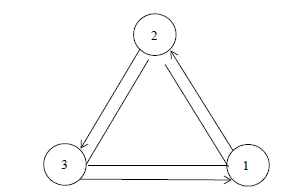 由 1 号持毽，听到发令后，1 号向 2 号位踢一次，支撑脚应在圈内，圆直径 20 厘米，2 号位接毽向 3 号位踢毽，3 号位接键向 1 号位踢毽为一次。如此重复进行，如中途失误，可由失败者重新开始，该次失误不计分，以男女队累计数为最后比赛成绩。3、高中组双人对踢：在间距为 3 米的线外 2 人对踢，中途失误可继续比赛，如一人踢了一次，另一人失误则该次为失误，应从没有失误者开始起踢，以男女队累计数为最后比赛成绩。（十）1 分钟快速踢小学组：在规定的 2 米见方的区域内进行比赛，不可换脚，不可荡踢，踢毽子脚每次均应着地一次，中途失误可继续比赛，以男女队累计数为最后比赛成绩。（十一）15 分钟耐力踢最长时间为 15 分钟，在规定的 2 米见方的区域内进行比赛，不可换脚，不可荡踢，踢毽脚每次均应着地一次，中途失误可继续比赛， 以男女队累计数为最后比赛成绩。录取名次及奖励1、绳毽项目各组别均取前八名，按 9、7、6、5、4、3、2、1 计分；30 秒单人跳短绳、30 秒单人双飞、3 分钟单人跳短绳、1 分钟快速踢均取个人前八名（发奖状不计分）；2、长绳（A）和长绳（B）及 3*40 秒交互绳单摇接力分别按 18、16、14、12、10、8、6、4 计分；3、花样自编动作按 27、25、23、21、19、17、15、13  计分；同时各组别花样自编设最佳设计奖 2 名，对获奖者颁发奖状，同时获奖队将获 10 分计入年终积分；4、团体名次：高中组取前六名；初中组取前八名；小学组取前八名。比赛器材本次赛事推荐比赛器材品牌为“跃动牌”（上海市跳绳协会认定）和“新健牌”（中国毽球协会认定），具体比赛器材型号参见下表：申诉和纪律按照《杨浦区中小学生阳光体育大联赛竞赛规程总则》的规定执行。报名后，未经主办单位同意，必须到场参加比赛，违者将被取消继续比赛的资格，已赛成绩无效。并根据《杨浦区中小学阳光体育大联赛积分制实施办法》扣除相应积分。裁判员和仲裁委员按照《杨浦区中小学生阳光体育大联赛竞赛规程总则》的规定执行。本规程的解释权和修改权属杨浦区中小学生阳光体育大联赛组委会。未尽事宜，另行通知。竞赛委员会组  长：尹向前组  员：袁成坤      朱李羚    金  松等裁判委员会裁判长：刘先陆编排员：王东莉检录员：劳  鹏等播音员：顾攀峰、李丹阳等裁判员：周  领、王  杨、尹杰文、汤炳奎、徐春丹、韦冬玲、梁小娟、宋  文等保障组：李志朋、控江初级中学医  务：郑洁跃仲裁委员会尹向前     刘书志     詹强赛程安排出场顺序（上午）出场顺序（下午）运动队名单小学组复旦大学第二附属学校领  队：夏慧敏教  练：田纪云运动员：朱睿琪、王梓菡、何欣语、邢云熙、李辰雨、吕  诺、谢易安、刘惊若、王允惟、张乐之控江二村小学领  队：雷红英运动员：鲍  乐、卜怡雯、蔡思缘、陈涵希、陈嘉睿、陈丽燕、陈思源、程乐雯、方政凯、傅亦涵、顾民权、顾庭仪、顾之洲、黄天奕、黄欣悦、吉泓瑜、李瑾彤、李思齐、刘芷睿、刘梓芊、罗震瑞、庞  允、沈嘉宸、沈梦琪、盛子妍、汤佳乐、王乐萱、王伊莎、韦又祯、魏栋濡、魏羽辰、吴周誉、谢思颖、杨明琨、于佳昕、张豪铭、周逸凡、周宇烁、周子钦、朱锦媛上海理工大学附属小学领  队：丁利民教  练：陈  雷运动员：吕毅航、 顾一陈、张羽欣、刘恩奇上海民办打一外国语小学领  队：钱晓波教  练：钱晓波运动员：朱  玥、赵熙渊、 史迪文、方梓涵、仇玥涵上海市第二师范学校附属小学领  队：杨莉俊 教  练：龚  健运动员：朱彦霖、张语桐、张语宸、徐梓岑、徐致正、忻意超、王一宸、涂煜萱、施盛承、任禛好、秦艺轩、吕思齐、李沐洱、李乐诗、樊泽瑞、陈煜祺、陈钱瑶、陈家桢世界小学领  队：纪建英教  练：陆文婷运动员：蔡文博、陈天乐、高振涵、韩卓恒、李亮亮、李萌萌、潘赛乐、沈君豪、施晓萌、苏  辰、杨依晨、应自强上海市市东实验学校领  队：沈  洪教  练：唐春花 运动员：严乐其、苗嘉燊、顾文熠、井刘欣上海市杨浦区打虎山路第一小学领  队：梁  骏教  练：梁  骏 运动员：周徐萱、周天幸、郑立彬、张恒郡、薛有杰、王子焱、王晟灏、孙纾言、施東格、李祉墨、李雨霏、洪聆恩、陈远鸿上海市杨浦区二联小学领  队：刘荣明教  练：霍有佳、黄  芳运动员：田晞茗、滕哲轩、刘宇轩、董梓鑫、陈胤臻上海市杨浦区凤城新村小学领  队：邬红卫教  练：张  杰运动员：周佳毅、杨  杰、王俊杰、王佳诺、宋译心、吕心岚、吕品华、陆熠宸、李亚菲、黄佳瑜、储泽昊、程  果、陈睿欣、陈  诺、陈晋阆、陈奥琦上海市杨浦区复旦科技园小学领  队：马燕婷 教  练：周  陵运动员：赵梓淏、俞依晨、沈欣玥、梁子衿、陈溪如上海市杨浦区工农新村小学领  队：居臻殷教  练：时小航运动员：张沁沁、张家欣、田  米、潘宇飞、梁  迪、黄程君、韩怡薰、方雯心上海市杨浦区国和小学领  队：倪晓燕教  练：徐  芳运动员：周思研、赵婧羽、张芷沁、黄秋诚上海市杨浦区杭州路第一小学领  队：谢  平教  练：陈  伟运动员：徐瑞彬、郑镕瀚、徐诗涵、陈瑾萱 上海市杨浦区怀德路第一小学领  队：张  鸣教  练：施文俊运动员：陈思米、顾  周、梁逸晨、黄可凡、陈思米、黄可凡、梁逸晨、顾  周上海市杨浦区建设小学领  队：张丽芳教  练：孔  乙运动员：李欣燕、汪玉麒、单浩宸、王  天上海市杨浦区教师进修学院实验小学领  队：孙红梅 教  练：黄  懿运动员：雷欣惠、叶正善、陈萧元、朱文静上海市杨浦区开鲁新村第一小学领  队：李亦军教  练：吴蔚蔚运动员：张诗琪、杨子怡、阮怡博、潘妙可、陈天华上海市杨浦区控江二村小学分校领  队：顾晓云教  练：范蕾涛、王  健运动员：张黛婕、樊文韬、李悦宁、朱浩然上海市杨浦区六一小学领  队：薛志刚教  练：施  锋、吴  俊、英晓倩、张琳君运动员：朱语涵、朱梦琦、张豪烨、张涵秋、严  谨、肖华麟、吴佳倩、秦  天、李悦希、李原毅、李予同、黄睿乔、冯瀚平、曹  恕上海市杨浦区民星路小学领  队：任丽萍教  练：黄  勇运动员：张义诚、张梓宸、刘睿媛、沙歆蕾 上海市杨浦区内江路第二小学领  队：陆  平 教  练：彭  莹 运动员：周雨桐、郑  毅、汪耀坤、孙奕轩、孙浩轩、刘艺萱、段又木、陈  语上海市杨浦区齐齐哈尔路第一小学分校领  队：王  琦 教  练：董  晨 运动员：徐心豪、唐峻熙、宋君瑶、马伟智、卢欣筠、李晓曼、黄  依、黄垚峰、黄  霓、贺逸韩、顾笑玮、丁宇阳、蔡骏达 上海市杨浦区市光新村第一小学领  队：凌文婕教  练：金  霞运动员：郑  伶、许  怡、刘清泉、傅成溢上海市杨浦区同济小学领  队：朱瑞瑾教  练：黄  磊运动员：邹子翰、朱童心、朱骎雯、赵婉怡、赵浩宇、张哲语、张煜德、张  奕、张敬源、张景茼、岳镕泽、于嘉约、尤辰宇、杨昀依、杨雨侨、严正辉、薛哲安、许哲皓、徐子涵、徐正恩、徐语晨、徐欣蕾、徐成峰、熊紫瑞、吴欣仪、吴家雯、吴  凡、王佑杰、王曦彤、王佳钰、王翀霄、童昕琦、童心惟、孙铭越、苏丞铭、庞思琪、潘梓林、牛沁怡、明瑀涵、路  诚、陆静萱、芦筱林、刘菁妍、凌欣成、李承桓、贾海音、胡正荔、胡正晖、侯  萱、顾泽琳、顾妍泽、付雨馨、戴茗泩、陈浩铭、蔡添怿 上海市杨浦区杨浦小学分校领  队：胡靓瑛教  练：宋春叶运动员：周旭晨、张於嘉颖、翟浩轩、俞卓帆、姚博文、谢之恒、钱佳琪、林莫尔、付  豫上海市杨浦区政立路小学领  队：忻蓓芳教  练：吴惠莲运动员：郑侨钧、殷  煌、易若心、徐阶平、吴睿达、王梓岳、王梓浚、王哲昊、王彦欢、王馨琳、王睿然、汤翊瑄、潘  宜、闵靖文、孟韵琳、梅雨思、马钰旻、林世洋、林佳怡、姜程俊、顾子聪、杜甲轩、戴张佳义、曾思源上海市杨浦区中原路小学领  队：葛民莉教  练：危小青、王  磊、何丹瑛运动员：朱柯华、章译文、张梦媛、姚奕彤、薛薇薇、吴  蕾、魏嘉妮、孙漪萌、孙凯文、缪  欢、吕佳颖、吕菲涵、林宇翔、李瑾瑜、江  麟、黄子轩、黄圣靓、胡  蝶、贺佳翔、葛仁杰、范梓琳、杜德浩上海市杨浦区中原路小学分校领  队：虞建美 教  练：李  君运动员：苏子萱、黄思源、陈新宇、王宸熙上海市育鹰学校领  队：刘  萍、教  练：朱世一、王  昊运动员：朱婧瑶、张子曦、叶雨林、叶欣雨、杨傲博、徐如奕、王若惟、王储轩、王储轩、孙智明、邵玥彤、陆芊妤、刘奕呈、李泽楷、李尚达、李  贺、孔意涵、方萱沂 上海同济大学实验学校领  队：陈  菁教  练：沈永平、张  雷运动员：朱锦杰、周嘉蕊、徐煊哲、王以勒、屈佳宇、刘沛菡、蔺奕宸、李喆欣、顾洛瑄、陈妍雯上海音乐学院实验学校领  队：贾晓岚教  练：钱忠晨运动员：赵禹萱、张添奕、杨歆岳、吴章之、刘思云、梁哲元、梁奕涵、陈佳玏初、高中组鞍山初级中学领  队：史  昱教  练：林  琳运动员：刘美汐、白雨洋、张石宇、吴  一、朱志峰、汪昱辰、崔宸溢、王子奥、王宇龙控江初级中学领  队：李  枫教  练：金  松运动员;梅雪妍、王唯霖、吴俊杰、吴宇哲三门中学领  队：倪  景教  练：潘菊妹运动员：高莹莹、卢思昭、李国斌、藏天赐、王圣杰、李梦婷、程畅阳、吴天纵、王欣怡、梅佳玲、黄丹韵、杨馨、俞  彤、谢晓涛、陈顾悦、王紫妍、张宇豪、HANLIANCONG、倪懿琳、俞茗涵、吴  妁、孙逸枫、陈立勇上海交通大学附属中学领  队：顾  岗教  练：郝金振运动员：宗承浩、孜乃提古丽·努尔东、庄雅婷、朱程锋、周  阳、张佳蕾、王嘉瑜、沈  婷、钱秦秦、潘俐颖、陆灵昀、李赟康、李蓓漪、蒋佳为、韩天祎、韩家栋、崔玹斌、陈  诚上海理工大学附属初级中学领  队：曹  蓉教  练：俞蓓蕾 运动员：张  征、张杨阿祚、岳宋豪、余书韵、于元元、徐钧磊、王海文、寿毓弘、麦施以琳、刘晓颖、蔺明宇、李欣妍、姜雯麟、郭  奕、桂凯琳、陈欣玥、陈欣怡、陈  晨、卞盈盈上海理工大学附属中学领  队：李正华教  练：沈备兰运动员：张济林、尹皓如、殷榛翊、姚嘉悦、杨婞琦、许皓钧、肖天尧、王  越、王  琦、汤楚雯、沈长璇、沈赟杰、沈楚翰、陆陈嘉阳、李  想、韩堇如、谷文豪、葛钰颖、高  阳、方  圆、丁舒言、成喆宇、陈奕蓓、白祐盛上海民办杨浦实验学校领  队：汤莉君教  练：李彦杰、 唐学柱运动员：朱子祺、周诗韵、张欣怡、张家仪、王刘惠、王楷诚、汪泽宇、史逸然、戚  琳、陆向馨、卢嘉洋、林  淼、林杰睿、姜子钰、豆甜甜、丁麒臻上海市鞍山实验中学领  队：张国萍 教  练：胡海涛运动员：朱妍文、周依凡、赵英姿、赵敬彦、赵盯鑫、张含溪、颜韵怡、许景湫、徐忻瑶、田艾蓉、孙煊赫、宋熙文、宋皓轩、沈彤宇、秦钰婕、毛昀茏、卢语泽、刘一涵、金小淇、黄喆轩、黄艺宁、黄一诺、黄睿轩、胡韵妍、方胤尹、董奕阳、仇歆妤、安思远上海市东辽阳中学领  队：夏旭禧教  练：陶  静运动员：朱思洁、朱铭杰、朱保亮、周如玉、张程玉、郁晨洋、许媛媛、王  艳、王  硕、刘佳琪、李雨函、李明轩、李  惠、兰宝怡、解鑫茹、江昊民、胡诗妍、顾智敏、方正坤、董佳伟、程  耀上海市二十五中学领  队：杨  静教  练：姚  淦 运动员：张  晨、许誉耀、孙俊泽、邱蓓蓓、彭媛媛、林秋雨、金羽豪、顾俊杰、戴宇扬、陈  舜上海市黄兴学校领  队：李  津教  练：王  玮运动员：朱莉红、吴  倩、邬欣悦、王敏良、史开明、祁  云、马文斌上海市惠民中学领  队：陆婷婷运动员：蔡一航、赖歆妤、江姝媛、王天柱上海市控江中学领  队：许亚波教  练：金智慧运动员：朱纯蕊、周李皓轩、于高远、杨雅雯、许梦灵、吴亦陶、孙元光、施奕欣、钱柏禛、潘艾骐、刘心澔、刘笑含、李昱菲、李睿恩、黄萁馨、胡乐辰、管靖玮、顾正屹、顾俊杰、杜  懿、陈宣润、曾  理上海市辽阳中学领  队：颜晓峰教  练：褚  斌运动员：朱  君、吴忆贝、吴昕宇、田芯慈、孙轶飞、水董婕、彭心茹、黄佳奇上海市民星中学领  队：胡卫江 教  练：徐  婕运动员：祝顾莹、朱  韵、朱宇恒、张子阳、张  蕾、袁睿佳、虞裔婷、杨晟禄、严翌畅、徐宇昕、忻凯捷、吴彦辰、王曦岐、王俊玲、陶诗雨、倪胤骞、茅佳铭、吕晨成、陆皓阳、林子涵、何乐阳、顾  艺、陈雁清、陈思宇上海市市东实验学校领  队：张丽华教  练：张力伟，张俊义运动员：周天一、张皓天、杨  柳、薛静怡、徐文悦、徐莫云、徐璐瑶、王昕煜、王  睿、唐  晨、秦思宇、江承霖、黄梓欣、黄诗瑶、黄皓坤、曾致远上海市市光学校领  队：徐劲潮 教  练：顾海斌、张志璟 运动员：王煦阳、安亚舟、卜怡蕾、陈瑞琦上海市思源中学领  队：裘伟强教  练：徐守江运动员：左娇妮、祝峥睿、周可婧、张志柏、张  鑫、张  旺、张  楠、张迪鑫、吴家铭、王海燕、唐靖宇、唐健盛、孙惟佳、李宇昂、李思羽、李  茹、高文静、高诗韵、陈子豪上海市同济初级中学领  队：杨织民 教  练：季佳凤运动员：张敬奥、郁佳爱、杨舒婷、沈予信、刘安琦、干闻涛、陈瑜欣、陈羿飞上海市同济第二初级中学领  队：钟慧敏教  练：李同翠运动员：赵鹏飞、张伟杰、张婉情、张顺业、张明乾、张程露、夏铭悦、王文琪、王浩南、孙雨嫣、孙雨欣、孙浩宇、石欣楠、茹静怡、任祥諄、潘新茹、潘赛乐、孟子涵、马海琦、龙天浩、刘子珊、刘俊凯、刘超凌、林伊涵、李海芸、郏帮国、陈玉晴上海市同济中学领  队：姚玉清教  练：殷金捷 运动员：赵佳晔、沈  昊、陆俊毅、李欣芳上海市新大桥中学领  队：陈  奕教  练：刘广杰 运动员：王豫博、王世文、王晶莹、陆吉嫣、黄晨熙、陈逸扬、蔡妍冰上海市杨浦初级中学领  队：秦忠云教  练：陈  聪运动员：钟安琪、郑海强、张申怡、倪佳晨上海市育鹰学校领  队：张  清 教  练：钱  飞、运动员：朱若彤、李蓝天、张仔涵、潘语辰上海市中原中学领  队：吴建军教  练：曾  坚运动员：朱逸辰、朱文昊、杨  洋、杨文琴、肖演雄、汪懿樑、李昊煜、管  倩、顾宇娇、方嘉怡、程  翎上海同济大学附属存志学校领  队：徐  翔教  练：孙丽飞运动员：朱慧文、周以沫、杨宇凡、刘诗嫣、刘晨骁、李卓芮、龚浩然上海外国语大学附属双语学校领  队：徐惠英教  练：朱红美、吴建妹运动员：钟惟杰、赵佑诚、徐煜秋、吴天宸、缪欣悦、李诗琪、封汶君、董海怡同济大学第一附属中学领  队：阮  为教  练：卞茹忆运动员：李婧茹、阿娜尔古丽·努尔艾力、阿依努尔·图尔荪、热比古丽·约斯尹、俄热哈特·阿达力别克、赵梓莹、吴雨欣、李儒涵、凌旭枫、宋旭阳、李德东、陈  曦、马宏伟、马志勇、胡飞越、王申羽、周志恒、周  州、张子瑞、杜肯·朱吾尼朱玛、马文炫上海财经大学附属中学领  队：张浩平教  练：富  涛运动员：王哲鲲、孙江陵、吴相霆、王思缘、郎骏杰、黄润青、王璐琰、黄天颖、邹啸宇、周健坤、姚  岚、孟子勋、赵洁瑶、胡嘉珏、张天乐、陆逸凯、王昕奕、张知微、黄金阳、刘嫣卿、刁宇佳参赛人数统计表工作人员联系表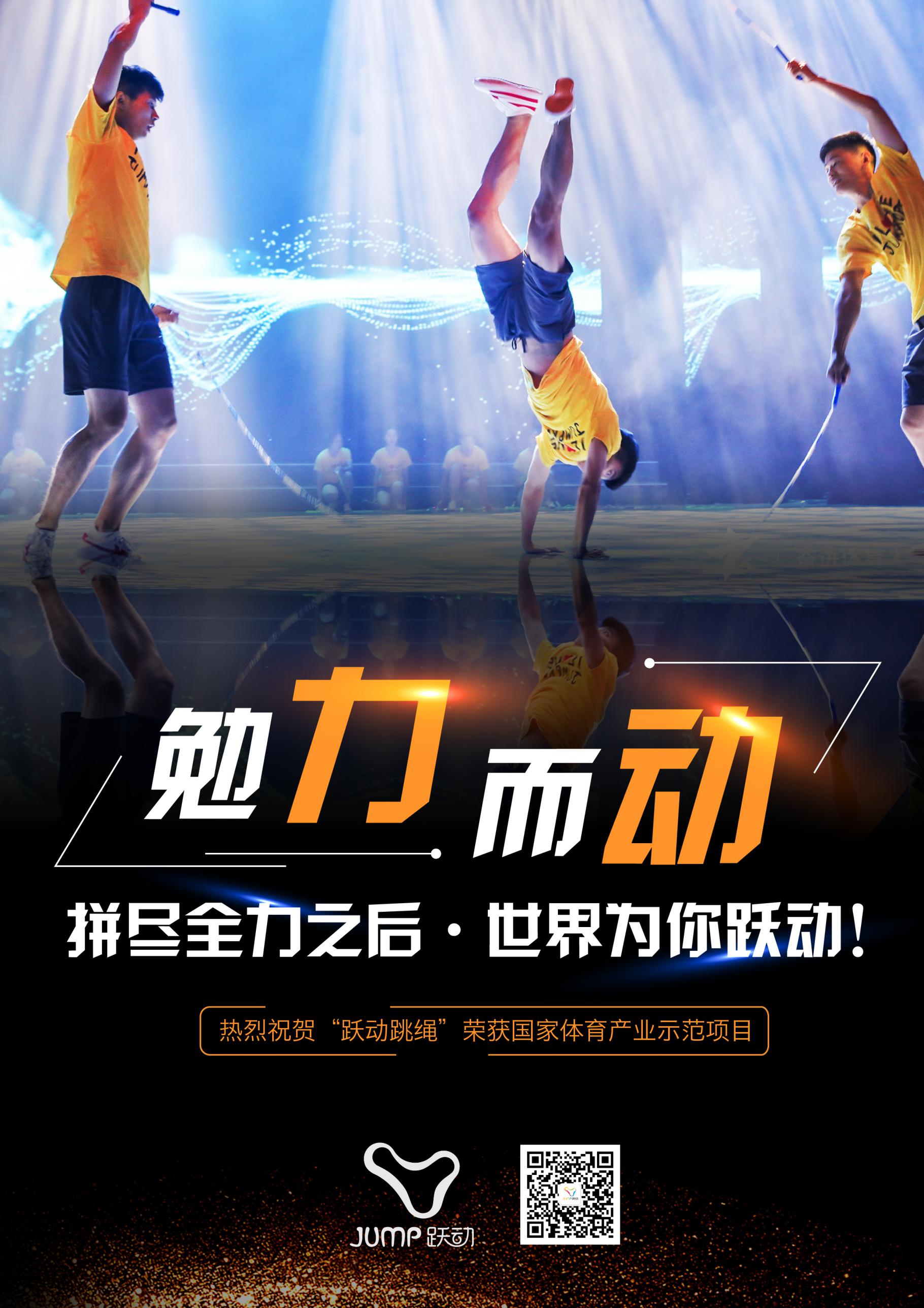 类别         项目组别高中组初中组小学组跳绳30 秒单摇跳√√√跳绳30 秒双摇跳√√√跳绳3 分钟单摇跳√√√跳绳1 分钟双人跳短绳√√√跳绳3*40 秒交互绳单摇接力√√√跳绳长绳（A）√√√跳绳长绳（B）√√√跳绳花样跳绳自编表演√√√踢毽3 分钟快速踢√√√踢毽1 分钟快速踢√√踢毽15 分钟耐力踢√√√合计合计10 项11 项11 项项     目型号备注30秒单摇跳30秒双摇跳3分钟单摇跳新健牌棉纱绳：小学6-260              中学8-280大会提供1分钟双人跳短绳跃动YD101珠节跳绳自备3x40秒交互绳接力跃动交互珠节绳自备长绳（A）新健牌4米棉绳（中间带胶）大会提供长绳（B）新健牌8米棉绳（中间带胶）大会提供花样跳绳集体自编赛跃动牌自备毽子新健牌xj-206大会提供12月07日（星期六）上午08:00 —11:3512月07日（星期六）上午08:00 —11:3512月07日（星期六）上午08:00 —11:3512月07日（星期六）上午08:00 —11:3512月07日（星期六）上午08:00 —11:3512月07日（星期六）上午08:00 —11:35小学组小学组小学组小学组小学组小学组序号项目时间时长组数备注1签到08:00—08:3030分钟2检录08:40—09:0020分钟3长绳B09:00—09:055分钟1组4长绳A09:05—09:105分钟2组5花样跳绳自编表演09:10—09:3525分钟5组630秒单摇跳09:35—09:5015分钟14组730秒双摇跳09:50—10:0010分钟10组81分钟双人跳短绳10:00—10:055分钟2组91分钟快速踢10:05—10:105分钟3组103*40秒单摇接力10:10—10:155分钟1组113分钟快速踢10:15—10:3520分钟6组123分钟单摇跳10:35—11:0520分钟6组1315分钟耐力踢11:05—11:3530分钟2组12月07日（星期六）下午13:00 —16:2512月07日（星期六）下午13:00 —16:2512月07日（星期六）下午13:00 —16:2512月07日（星期六）下午13:00 —16:2512月07日（星期六）下午13:00 —16:2512月07日（星期六）下午13:00 —16:25初、高中组初、高中组初、高中组初、高中组初、高中组初、高中组序号项目时间时长组数备注1签到13:00—13:2020分钟2检录13:20—13:3010分钟3长绳B13:30—13:355分钟2组4长绳A13:35—13:405分钟2组5花样跳绳自编表演13:40—13:5515分钟3组630秒单摇跳13:55—14:0510分钟11组71分钟快速踢14:05—14:105分钟4组83分钟快速踢（1、高中组2人轮流踢毽；2、初中组3人轮流踢毽）14:10—14:2010分钟3组930秒双摇跳14:20—14:3010分钟11组103分钟单摇跳14:30—15:0030分钟11组111分钟双人跳短绳15:00—15:055分钟4组123*40秒单摇接力15:05—15:105分钟1组1315分钟耐力踢15:10—16:2575分钟5组小学组小学组小学组小学组小学组小学组长绳（B）<09:00—09:05>长绳（B）<09:00—09:05>长绳（B）<09:00—09:05>长绳（B）<09:00—09:05>长绳（B）<09:00—09:05>长绳（B）<09:00—09:05>序号场次组别单位运动员备注11小学组上海市杨浦区同济小学严正辉、杨雨侨、吴欣仪、许哲皓、孙铭越、徐成峰、吴家雯、杨昀依、徐欣蕾、朱童心、明瑀涵、岳镕泽12小学组上海市杨浦区政立路小学潘  宜、王梓浚、王梓岳、殷  煌、马钰旻、王馨琳、姜程俊、林佳怡、曾思源、汤翊瑄、梅雨思、易若心13小学组上海市育鹰学校孔意涵、杨傲博、王储轩、李泽楷、朱婧瑶、徐如奕、叶雨林、方萱沂、孙智明、张子曦、李  贺、陆芊妤14小学组上海市第二师范学校附属小学陈家桢、施盛承、忻意超、徐致正、陈煜祺、王一宸、陈钱瑶、樊泽瑞、任禛好、李沐洱、秦艺轩、张语桐15小学组控江二村小学王伊莎、蔡思缘、顾庭仪、李思齐、刘梓芊、魏羽辰、吉泓瑜、沈嘉宸、张豪铭、周逸凡、周子钦、顾民权长绳（A）<09:05—09:10>长绳（A）<09:05—09:10>长绳（A）<09:05—09:10>长绳（A）<09:05—09:10>长绳（A）<09:05—09:10>长绳（A）<09:05—09:10>序号场次组别运动员运动员备注21小学组小学组上海市杨浦区同济小学顾妍泽、侯  萱、严正辉、贾海音、薛哲安、童昕琦、张敬源、邹子翰、付雨馨、路  诚22小学组小学组上海市杨浦区政立路小学王睿然、徐阶平、吴睿达、林世洋、戴张佳义、王哲昊、孟韵琳、杜甲轩、王梓岳、王彦欢23小学组小学组上海市杨浦区齐齐哈尔路第一小学分校蔡骏达、顾笑玮、马伟智、黄  依、唐峻熙、黄  霓、丁宇阳、徐心豪、宋君瑶、贺逸韩24小学组小学组上海市育鹰学校叶雨林、朱婧瑶、徐如奕、方萱沂、陆芊妤、张子曦、李泽楷、王储轩、李  贺、孙智明25小学组小学组上海市杨浦区打虎山路第一小学陈远鸿、周徐萱、王子焱、张恒郡、郑立彬、孙纾言、周天幸、王晟灏、薛有杰、施東格31小学组小学组上海市杨浦区凤城新村小学周佳毅、储泽昊、陈睿欣、王  杨、陈晋阆、王佳诺、陈  诺、杨  杰、黄佳瑜、程  果32小学组小学组上海市第二师范学校附属小学樊泽瑞、徐梓岑、任禛好、李乐诗、朱彦霖、陈煜祺、张语桐、陈钱瑶、吕思齐、秦艺轩33小学组小学组上海市杨浦区中原路小学葛仁杰、黄圣靓、魏嘉妮、吕佳颖、吕菲涵、吴  蕾、章译文、孙凯文、胡  蝶、林宇翔34小学组小学组控江二村小学程乐雯、李瑾彤、刘芷睿、庞  允、王乐萱、陈涵希、顾之洲、罗震瑞、魏栋濡、吴周誉花样跳绳自编表演<09:10—09:35>花样跳绳自编表演<09:10—09:35>花样跳绳自编表演<09:10—09:35>花样跳绳自编表演<09:10—09:35>花样跳绳自编表演<09:10—09:35>花样跳绳自编表演<09:10—09:35>序号场次组别单位运动员备注11小学组上海市杨浦区同济小学赵婉怡、王翀霄、徐语晨
于嘉约、朱骎雯、张哲语、尤辰宇、吴  凡、王佑杰、熊紫瑞22小学组上海市杨浦区政立路小学林佳怡、易若心、殷  煌、王梓岳、闵靖文、林世洋、郑侨钧、汤翊瑄33小学组复旦大学第二附属学校朱睿琪、王梓菡、何欣语、邢云熙、李辰雨、吕  诺、谢易安、刘惊若、王允惟、张乐之44小学组上海市第二师范学校附属小学涂煜萱、任禛好、樊泽瑞、李乐诗、吕思齐、陈钱瑶、陈煜祺、朱彦霖、徐梓岑、张语宸、陈家桢、李沐洱55小学组控江二村小学朱锦媛、王伊莎、黄天奕、谢思颖、刘梓芊、陈思源、周宇烁、鲍  乐、盛子妍、卜怡雯、傅亦涵、于佳昕、陈嘉睿、黄欣悦、沈梦琪、韦又祯30秒单摇跳<09:35—09:50>30秒单摇跳<09:35—09:50>30秒单摇跳<09:35—09:50>30秒单摇跳<09:35—09:50>30秒单摇跳<09:35—09:50>30秒单摇跳<09:35—09:50>序号场次组别单位运动员备注41小学组上海市杨浦区复旦科技园小学俞依晨42小学组上海市杨浦区复旦科技园小学沈欣玥43小学组上海市杨浦区复旦科技园小学梁子衿44小学组上海市杨浦区复旦科技园小学赵梓淏45小学组上海市杨浦区杭州路第一小学徐瑞彬46小学组上海市杨浦区杭州路第一小学郑镕瀚47小学组上海市杨浦区杭州路第一小学徐诗涵48小学组上海市杨浦区杭州路第一小学陈瑾萱51小学组上海市市东实验学校严乐其52小学组上海市市东实验学校苗嘉燊53小学组上海市市东实验学校顾文熠54小学组上海市市东实验学校井刘欣55小学组上海同济大学实验学校陈妍雯56小学组上海同济大学实验学校王以勒57小学组上海同济大学实验学校朱锦杰58小学组上海同济大学实验学校顾洛瑄61小学组上海市杨浦区同济小学张煜德62小学组上海市杨浦区同济小学凌欣成63小学组上海市杨浦区同济小学顾泽琳64小学组上海市杨浦区同济小学陈浩铭65小学组上海市杨浦区政立路小学徐阶平66小学组上海市杨浦区政立路小学殷  煌67小学组上海市杨浦区政立路小学林佳怡68小学组上海市杨浦区政立路小学闵靖文71小学组上海市杨浦区齐齐哈尔路第一小学分校李晓曼72小学组上海市杨浦区齐齐哈尔路第一小学分校黄垚峰73小学组上海市杨浦区齐齐哈尔路第一小学分校徐心豪74小学组上海市杨浦区齐齐哈尔路第一小学分校卢欣筠75小学组上海市育鹰学校李尚达76小学组上海市育鹰学校王若惟77小学组上海市育鹰学校刘奕呈78小学组上海市育鹰学校邵玥彤81小学组上海市杨浦区控江二村小学分校张黛婕82小学组上海市杨浦区控江二村小学分校樊文韬83小学组上海市杨浦区控江二村小学分校李悦宁84小学组上海市杨浦区控江二村小学分校朱浩然85小学组上海市杨浦区教师进修学院实验小学雷欣惠86小学组上海市杨浦区教师进修学院实验小学叶正善87小学组上海市杨浦区教师进修学院实验小学陈萧元88小学组上海市杨浦区教师进修学院实验小学朱文静91小学组上海市杨浦区杨浦小学分校林莫尔92小学组上海市杨浦区杨浦小学分校周旭晨93小学组上海市杨浦区杨浦小学分校张於嘉颖94小学组上海市杨浦区杨浦小学分校谢之恒95小学组上海市杨浦区建设小学李欣燕96小学组上海市杨浦区建设小学汪玉麒97小学组上海市杨浦区建设小学单浩宸98小学组上海市杨浦区建设小学王  天101小学组上海音乐学院实验学校张添奕102小学组上海音乐学院实验学校刘思云103小学组上海音乐学院实验学校吴章之104小学组上海音乐学院实验学校梁奕涵105小学组上海市杨浦区工农新村小学韩怡薰106小学组上海市杨浦区工农新村小学田  米107小学组上海市杨浦区工农新村小学张沁沁108小学组上海市杨浦区工农新村小学黄程君111小学组上海市杨浦区二联小学董梓鑫112小学组上海市杨浦区二联小学陈胤臻113小学组上海市杨浦区二联小学田晞茗114小学组上海市杨浦区二联小学滕哲轩115小学组上海市杨浦区中原路小学分校苏子萱116小学组上海市杨浦区中原路小学分校黄思源117小学组上海市杨浦区中原路小学分校陈新宇118小学组上海市杨浦区中原路小学分校王宸熙121小学组上海市杨浦区开鲁新村第一小学杨子怡122小学组上海市杨浦区开鲁新村第一小学陈天华123小学组上海市杨浦区开鲁新村第一小学阮怡博124小学组上海市杨浦区开鲁新村第一小学潘妙可125小学组上海市杨浦区六一小学严  谨126小学组上海市杨浦区六一小学曹  恕127小学组上海市杨浦区六一小学张豪烨128小学组上海市杨浦区六一小学黄睿乔131小学组上海市杨浦区怀德路第一小学陈思米132小学组上海市杨浦区怀德路第一小学黄可凡133小学组上海市杨浦区怀德路第一小学梁逸晨134小学组上海市杨浦区怀德路第一小学顾  周135小学组上海市杨浦区凤城新村小学陈奥琦136小学组上海市杨浦区凤城新村小学宋译心137小学组上海市杨浦区凤城新村小学吕心岚138小学组上海市杨浦区凤城新村小学吕品华141小学组上海市杨浦区国和小学周思研142小学组上海市杨浦区国和小学张芷沁143小学组上海市杨浦区国和小学赵婧羽144小学组上海市杨浦区国和小学黄秋诚145小学组上海市第二师范学校附属小学樊泽瑞146小学组上海市第二师范学校附属小学施盛承147小学组上海市第二师范学校附属小学王一宸148小学组上海市第二师范学校附属小学朱彦霖151小学组上海市杨浦区内江路第二小学周雨桐152小学组上海市杨浦区内江路第二小学汪耀坤153小学组上海市杨浦区内江路第二小学郑  毅154小学组上海市杨浦区内江路第二小学刘艺萱155小学组上海市杨浦区民星路小学张义诚156小学组上海市杨浦区民星路小学张梓宸157小学组上海市杨浦区民星路小学刘睿媛158小学组上海市杨浦区民星路小学沙歆蕾161小学组上海民办打一外国语小学方梓涵162小学组上海民办打一外国语小学仇玥涵163小学组上海民办打一外国语小学朱  玥164小学组上海民办打一外国语小学史迪文165小学组上海市杨浦区中原路小学孙漪萌166小学组上海市杨浦区中原路小学葛仁杰167小学组上海市杨浦区中原路小学江  麟168小学组上海市杨浦区中原路小学姚奕彤171小学组控江二村小学朱锦媛172小学组控江二村小学陈丽燕173小学组控江二村小学方政凯174小学组控江二村小学杨明琨175小学组内江路第二小学汪耀坤176小学组内江路第二小学郑  毅177小学组内江路第二小学周雨桐178小学组内江路第二小学刘艺萱30秒双摇跳<09:50—10:00>30秒双摇跳<09:50—10:00>30秒双摇跳<09:50—10:00>30秒双摇跳<09:50—10:00>30秒双摇跳<09:50—10:00>30秒双摇跳<09:50—10:00>序号场次组别单位运动员备注181小学组上海市杨浦区复旦科技园小学赵梓淏182小学组上海市杨浦区复旦科技园小学梁子衿183小学组上海市杨浦区复旦科技园小学沈欣玥184小学组上海市杨浦区复旦科技园小学陈溪如185小学组上海同济大学实验学校蔺奕宸186小学组上海同济大学实验学校刘沛菡187小学组上海同济大学实验学校徐煊哲188小学组上海同济大学实验学校李喆欣191小学组上海市杨浦区同济小学陈浩铭192小学组上海市杨浦区同济小学苏丞铭193小学组上海市杨浦区同济小学胡正晖194小学组上海市杨浦区同济小学蔡添怿195小学组上海市杨浦区政立路小学林佳怡196小学组上海市杨浦区政立路小学徐阶平197小学组上海市杨浦区政立路小学闵靖文198小学组上海市杨浦区政立路小学殷  煌201小学组上海市育鹰学校李泽楷202小学组上海市育鹰学校方萱沂203小学组上海市育鹰学校李  贺204小学组上海市育鹰学校叶欣雨205小学组上海市杨浦区控江二村小学分校张黛婕206小学组上海市杨浦区控江二村小学分校朱浩然207小学组上海市杨浦区控江二村小学分校李悦宁208小学组上海市杨浦区控江二村小学分校樊文韬211小学组上海市杨浦区杨浦小学分校钱佳琪212小学组上海市杨浦区杨浦小学分校俞卓帆213小学组上海市杨浦区杨浦小学分校林莫尔214小学组上海市杨浦区杨浦小学分校翟浩轩215小学组上海音乐学院实验学校梁哲元216小学组上海音乐学院实验学校杨歆岳217小学组上海音乐学院实验学校陈佳玏218小学组上海音乐学院实验学校赵禹萱221小学组上海市杨浦区打虎山路第一小学李祉墨222小学组上海市杨浦区打虎山路第一小学王晟灏223小学组上海市杨浦区打虎山路第一小学李雨霏224小学组上海市杨浦区打虎山路第一小学薛有杰225小学组上海市杨浦区工农新村小学梁  迪226小学组上海市杨浦区工农新村小学潘宇飞227小学组上海市杨浦区工农新村小学张家欣228小学组上海市杨浦区工农新村小学方雯心231小学组上海市杨浦区二联小学田晞茗232小学组上海市杨浦区二联小学刘宇轩233小学组上海市杨浦区二联小学陈胤臻234小学组上海市杨浦区二联小学滕哲轩235小学组上海市杨浦区六一小学朱语涵236小学组上海市杨浦区六一小学李悦希237小学组上海市杨浦区六一小学张豪烨238小学组上海市杨浦区六一小学李予同241小学组上海理工大学附属小学吕毅航242小学组上海理工大学附属小学顾一陈243小学组上海理工大学附属小学张羽欣244小学组上海理工大学附属小学刘恩奇245小学组上海市杨浦区凤城新村小学李亚菲246小学组上海市杨浦区凤城新村小学王俊杰247小学组上海市杨浦区凤城新村小学吕心岚248小学组上海市杨浦区凤城新村小学陆熠宸251小学组上海市第二师范学校附属小学王一宸252小学组上海市第二师范学校附属小学施盛承253小学组上海市第二师范学校附属小学樊泽瑞254小学组上海市第二师范学校附属小学朱彦霖255小学组上海民办打一外国语小学朱  玥256小学组上海民办打一外国语小学史迪文257小学组上海民办打一外国语小学方梓涵258小学组上海民办打一外国语小学赵熙渊261小学组上海市杨浦区中原路小学葛仁杰262小学组上海市杨浦区中原路小学姚奕彤263小学组上海市杨浦区中原路小学吕菲涵264小学组上海市杨浦区中原路小学黄子轩265小学组控江二村小学杨明琨266小学组控江二村小学王伊莎267小学组控江二村小学黄天奕268小学组控江二村小学汤佳乐271小学组内江路第二小学孙浩轩272小学组内江路第二小学段又木273小学组内江路第二小学陈  语274小学组内江路第二小学孙奕轩1分钟双人跳短绳<10:00—10:05>1分钟双人跳短绳<10:00—10:05>1分钟双人跳短绳<10:00—10:05>1分钟双人跳短绳<10:00—10:05>1分钟双人跳短绳<10:00—10:05>1分钟双人跳短绳<10:00—10:05>序号场次组别单位运动员备注281小学组上海同济大学实验学校蔺奕宸、徐煊哲282小学组上海同济大学实验学校顾洛瑄、周嘉蕊283小学组上海市杨浦区同济小学戴茗泩、徐子涵284小学组上海市杨浦区同济小学刘菁妍、胡正荔285小学组上海市杨浦区政立路小学顾子聪、马钰旻286小学组上海市杨浦区政立路小学闵靖文、林佳怡291小学组上海市育鹰学校朱婧瑶、陆芊妤292小学组上海市育鹰学校孙智明、李  贺293小学组上海市杨浦区杨浦小学分校张於嘉颖、付  豫294小学组上海市杨浦区杨浦小学分校谢之恒、姚博文295小学组上海市杨浦区六一小学李悦希、张豪烨296小学组上海市杨浦区六一小学严  谨、曹  恕301小学组上海市第二师范学校附属小学陈煜祺、徐致正302小学组上海市第二师范学校附属小学张语桐、朱彦霖303小学组上海市杨浦区中原路小学缪  欢、张梦媛304小学组上海市杨浦区中原路小学杜德浩、贺佳翔305小学组控江二村小学陈丽燕、谢思颖306小学组控江二村小学方政凯、杨明琨1分钟快速踢<10:05—10:10>1分钟快速踢<10:05—10:10>1分钟快速踢<10:05—10:10>1分钟快速踢<10:05—10:10>1分钟快速踢<10:05—10:10>1分钟快速踢<10:05—10:10>序号场次组别单位运动员备注311小学组上海市杨浦区同济小学王佳钰312小学组上海市杨浦区同济小学徐正恩313小学组上海市杨浦区同济小学赵浩宇314小学组上海市杨浦区同济小学芦筱林315小学组上海市杨浦区六一小学李原毅316小学组上海市杨浦区六一小学吴佳倩317小学组上海市杨浦区六一小学冯瀚平318小学组上海市杨浦区六一小学秦  天321小学组上海市杨浦区市光新村第一小学许  怡322小学组上海市杨浦区市光新村第一小学刘清泉323小学组上海市杨浦区市光新村第一小学郑  伶324小学组上海市杨浦区市光新村第一小学傅成溢325小学组上海市第二师范学校附属小学陈煜祺326小学组上海市第二师范学校附属小学陈家桢327小学组上海市第二师范学校附属小学徐梓岑328小学组上海市第二师范学校附属小学李乐诗3×40秒交互绳单摇接力<10:10—10:15>3×40秒交互绳单摇接力<10:10—10:15>3×40秒交互绳单摇接力<10:10—10:15>3×40秒交互绳单摇接力<10:10—10:15>3×40秒交互绳单摇接力<10:10—10:15>3×40秒交互绳单摇接力<10:10—10:15>序号场次组别运动员运动员备注331小学组上海市杨浦区同济小学牛沁怡、王曦彤、蔡添怿332小学组上海市杨浦区政立路小学王馨琳、王梓岳、林佳怡333小学组上海市杨浦区开鲁新村第一小学杨子怡、张诗琪、潘妙可334小学组上海市杨浦区六一小学张涵秋、朱语涵、李予同335小学组上海市第二师范学校附属小学陈钱瑶、吕思齐、樊泽瑞336小学组上海市杨浦区中原路小学范梓琳、薛薇薇、朱柯华337小学组控江二村小学朱锦媛、盛子妍、韦又祯3分钟快速踢<10:15—10:35>3分钟快速踢<10:15—10:35>3分钟快速踢<10:15—10:35>3分钟快速踢<10:15—10:35>3分钟快速踢<10:15—10:35>3分钟快速踢<10:15—10:35>序号场次组别运动员运动员备注341小学组上海市杨浦区同济小学张景茼342小学组上海市杨浦区同济小学徐正恩343小学组上海市杨浦区同济小学芦筱林344小学组上海市杨浦区同济小学童心惟345小学组上海市杨浦区六一小学秦  天346小学组上海市杨浦区六一小学李原毅347小学组上海市杨浦区六一小学吴佳倩348小学组上海市杨浦区六一小学冯瀚平351小学组上海市杨浦区市光新村第一小学郑  伶352小学组上海市杨浦区市光新村第一小学傅成溢353小学组上海市杨浦区市光新村第一小学许  怡354小学组上海市杨浦区市光新村第一小学刘清泉355小学组上海市第二师范学校附属小学李沐洱356小学组上海市第二师范学校附属小学陈家桢357小学组上海市第二师范学校附属小学任禛好358小学组上海市第二师范学校附属小学陈煜祺3分钟单摇跳<10:35—11:05>3分钟单摇跳<10:35—11:05>3分钟单摇跳<10:35—11:05>3分钟单摇跳<10:35—11:05>3分钟单摇跳<10:35—11:05>3分钟单摇跳<10:35—11:05>序号场次组别单位运动员备注361小学组上海同济大学实验学校朱锦杰362小学组上海同济大学实验学校陈妍雯363小学组上海同济大学实验学校屈佳宇364小学组上海同济大学实验学校刘沛菡365小学组上海市杨浦区同济小学胡正晖366小学组上海市杨浦区同济小学李承桓367小学组上海市杨浦区同济小学潘梓林368小学组上海市杨浦区同济小学庞思琪371小学组上海市杨浦区政立路小学林佳怡372小学组上海市杨浦区政立路小学殷  煌373小学组上海市杨浦区政立路小学王梓岳374小学组上海市杨浦区政立路小学闵靖文375小学组上海市育鹰学校李  贺376小学组上海市育鹰学校方萱沂377小学组上海市育鹰学校孔意涵378小学组上海市育鹰学校李泽楷381小学组上海市杨浦区打虎山路第一小学洪聆恩382小学组上海市杨浦区打虎山路第一小学孙纾言383小学组上海市杨浦区打虎山路第一小学王子焱384小学组上海市杨浦区打虎山路第一小学张恒郡385小学组上海市杨浦区六一小学李悦希386小学组上海市杨浦区六一小学李予同387小学组上海市杨浦区六一小学朱梦琦388小学组上海市杨浦区六一小学肖华麟391小学组上海市杨浦区怀德路第一小学陈思米392小学组上海市杨浦区怀德路第一小学顾  周393小学组上海市杨浦区怀德路第一小学梁逸晨394小学组上海市杨浦区怀德路第一小学黄可凡395小学组上海市第二师范学校附属小学吕思齐396小学组上海市第二师范学校附属小学李乐诗397小学组上海市第二师范学校附属小学陈家桢398小学组上海市第二师范学校附属小学陈煜祺401小学组上海市杨浦区内江路第二小学孙奕轩402小学组上海市杨浦区内江路第二小学陈  语403小学组上海市杨浦区内江路第二小学孙浩轩404小学组上海市杨浦区内江路第二小学段又木405小学组上海市杨浦区中原路小学李瑾瑜406小学组上海市杨浦区中原路小学杜德浩407小学组上海市杨浦区中原路小学姚奕彤408小学组上海市杨浦区中原路小学贺佳翔411小学组控江二村小学朱锦媛412小学组控江二村小学方政凯413小学组控江二村小学杨明琨414小学组控江二村小学黄天奕15分钟耐力踢<11:05—11:35>15分钟耐力踢<11:05—11:35>15分钟耐力踢<11:05—11:35>15分钟耐力踢<11:05—11:35>15分钟耐力踢<11:05—11:35>15分钟耐力踢<11:05—11:35>序号场次组别运动员运动员备注421小学组上海市杨浦区同济小学陆静萱422小学组上海市杨浦区同济小学张  奕423小学组上海市杨浦区同济小学芦筱林424小学组上海市杨浦区同济小学赵浩宇425小学组上海市杨浦区六一小学李原毅426小学组上海市杨浦区六一小学秦  天431小学组上海市杨浦区六一小学冯瀚平432小学组上海市杨浦区六一小学吴佳倩433小学组上海市第二师范学校附属小学忻意超434小学组上海市第二师范学校附属小学秦艺轩435小学组上海市第二师范学校附属小学徐致正436小学组上海市第二师范学校附属小学吕思齐初、高中组初、高中组初、高中组初、高中组初、高中组初、高中组初、高中组初、高中组初、高中组初、高中组长绳（B）<13:30—13:35>长绳（B）<13:30—13:35>长绳（B）<13:30—13:35>长绳（B）<13:30—13:35>长绳（B）<13:30—13:35>长绳（B）<13:30—13:35>长绳（B）<13:30—13:35>长绳（B）<13:30—13:35>长绳（B）<13:30—13:35>长绳（B）<13:30—13:35>序号场次场次组别组别单位运动员运动员备注备注111初中组初中组上海民办杨浦实验学校丁麒臻、陆向馨、王刘惠、汪泽宇、豆甜甜、周诗韵、林  淼、史逸然、戚  琳、林杰睿、王楷诚、张家仪丁麒臻、陆向馨、王刘惠、汪泽宇、豆甜甜、周诗韵、林  淼、史逸然、戚  琳、林杰睿、王楷诚、张家仪122初中组初中组上海市同济第二初级中学潘赛乐、郏帮国、刘子珊、王文琪、张程露、石欣楠、孟子涵、孙浩宇、夏铭悦、李海芸、赵鹏飞、孙雨欣潘赛乐、郏帮国、刘子珊、王文琪、张程露、石欣楠、孟子涵、孙浩宇、夏铭悦、李海芸、赵鹏飞、孙雨欣133初中组初中组上海市思源中学李思羽、祝峥睿、张迪鑫、张  鑫、张志柏、吴家铭、唐靖宇、周可婧、孙惟佳、张  旺、唐健盛、李  茹李思羽、祝峥睿、张迪鑫、张  鑫、张志柏、吴家铭、唐靖宇、周可婧、孙惟佳、张  旺、唐健盛、李  茹144初中组初中组上海理工大学附属初级中学张  征、王海文、岳宋豪、徐钧磊、于元元、刘晓颖、李欣妍、姜雯麟、卞盈盈、寿毓弘、郭  奕、桂凯琳张  征、王海文、岳宋豪、徐钧磊、于元元、刘晓颖、李欣妍、姜雯麟、卞盈盈、寿毓弘、郭  奕、桂凯琳155初中组初中组上海市鞍山实验中学黄喆轩、赵敬彦、沈彤宇、卢语泽、毛昀茏、孙煊赫、朱妍文、周依凡、张含溪、田艾蓉、赵英姿、胡韵妍黄喆轩、赵敬彦、沈彤宇、卢语泽、毛昀茏、孙煊赫、朱妍文、周依凡、张含溪、田艾蓉、赵英姿、胡韵妍166初中组初中组三门中学李国斌、王圣杰、李梦婷、程畅阳、吴天纵、黄丹韵、俞  彤、谢晓涛、陈顾悦、王紫妍、张宇、HANLIANCONG李国斌、王圣杰、李梦婷、程畅阳、吴天纵、黄丹韵、俞  彤、谢晓涛、陈顾悦、王紫妍、张宇、HANLIANCONG211高中组高中组高中组高中组上海市市东实验学校张皓天、江承霖、周天一、薛静怡、杨  柳、黄诗瑶、黄梓欣、秦思宇、黄皓坤、徐文悦、徐莫云、徐璐瑶张皓天、江承霖、周天一、薛静怡、杨  柳、黄诗瑶、黄梓欣、秦思宇、黄皓坤、徐文悦、徐莫云、徐璐瑶222高中组高中组高中组高中组上海理工大学附属中学肖天尧、丁舒言、陆陈嘉阳、张济林、成喆宇、许皓钧、陈奕蓓、汤楚雯、王  越、高  阳、李  想、杨婞琦肖天尧、丁舒言、陆陈嘉阳、张济林、成喆宇、许皓钧、陈奕蓓、汤楚雯、王  越、高  阳、李  想、杨婞琦233高中组高中组高中组高中组上海市民星中学徐宇昕、陈雁清、吕晨成、何乐阳、朱  韵、倪胤骞、王曦岐、朱宇恒、袁睿佳、顾  艺、忻凯捷、祝顾莹徐宇昕、陈雁清、吕晨成、何乐阳、朱  韵、倪胤骞、王曦岐、朱宇恒、袁睿佳、顾  艺、忻凯捷、祝顾莹244高中组高中组高中组高中组上海交通大学附属中学庄雅婷、蒋佳为、潘俐颖、陆灵昀、李蓓漪、韩天祎、崔玹斌、朱程锋、钱秦秦、周  阳、陈  诚、李赟康庄雅婷、蒋佳为、潘俐颖、陆灵昀、李蓓漪、韩天祎、崔玹斌、朱程锋、钱秦秦、周  阳、陈  诚、李赟康255高中组高中组高中组高中组上海市控江中学刘心澔、许梦灵、孙元光、胡乐辰、李昱菲、吴亦陶、陈宣润、杨雅雯、于高远、钱柏禛、李睿恩、刘笑含刘心澔、许梦灵、孙元光、胡乐辰、李昱菲、吴亦陶、陈宣润、杨雅雯、于高远、钱柏禛、李睿恩、刘笑含266高中组高中组高中组高中组同济大学第一附属中学凌旭枫、宋旭阳、李德东、马宏伟、马志勇、李婧茹、阿娜尔古丽·努尔艾力、阿依努尔·图尔荪、热比古丽·约斯尹、俄热哈特·阿达力别克、赵梓莹凌旭枫、宋旭阳、李德东、马宏伟、马志勇、李婧茹、阿娜尔古丽·努尔艾力、阿依努尔·图尔荪、热比古丽·约斯尹、俄热哈特·阿达力别克、赵梓莹277高中组高中组高中组高中组上海财经大学附属中学孙江陵、王璐琰、邹啸宇、姚  岚、孟子勋、赵洁瑶、胡嘉珏、张天乐、陆逸凯、王昕奕、张知微、黄金阳孙江陵、王璐琰、邹啸宇、姚  岚、孟子勋、赵洁瑶、胡嘉珏、张天乐、陆逸凯、王昕奕、张知微、黄金阳长绳（A）<13:35—13:40>长绳（A）<13:35—13:40>长绳（A）<13:35—13:40>长绳（A）<13:35—13:40>长绳（A）<13:35—13:40>长绳（A）<13:35—13:40>长绳（A）<13:35—13:40>长绳（A）<13:35—13:40>长绳（A）<13:35—13:40>长绳（A）<13:35—13:40>序号场次场次组别组别单位运动员运动员备注备注111初中组初中组上海民办杨浦实验学校史逸然、林  淼、陆向馨、周诗韵、汪泽宇、王楷诚、林杰睿、戚  琳、豆甜甜、张家仪史逸然、林  淼、陆向馨、周诗韵、汪泽宇、王楷诚、林杰睿、戚  琳、豆甜甜、张家仪122初中组初中组上海市东辽阳中学周如玉、李明轩、董佳伟、刘佳琪、王  艳、李  惠、方正坤、李雨函、解鑫茹、江昊民周如玉、李明轩、董佳伟、刘佳琪、王  艳、李  惠、方正坤、李雨函、解鑫茹、江昊民133初中组初中组上海市同济第二初级中学张顺业、潘新茹、马海琦、王浩南、林伊涵、龙天浩、张伟杰、孙雨嫣、张婉情、刘超凌张顺业、潘新茹、马海琦、王浩南、林伊涵、龙天浩、张伟杰、孙雨嫣、张婉情、刘超凌144初中组初中组上海市思源中学唐靖宇、唐健盛、李  茹、吴家铭、张  旺、陈子豪、孙惟佳、李宇昂、张  鑫、祝峥睿唐靖宇、唐健盛、李  茹、吴家铭、张  旺、陈子豪、孙惟佳、李宇昂、张  鑫、祝峥睿155初中组初中组上海理工大学附属初级中学张  征、岳宋豪、于元元、徐钧磊、寿毓弘、王海文、刘晓颖、李欣妍、姜雯麟、卞盈盈张  征、岳宋豪、于元元、徐钧磊、寿毓弘、王海文、刘晓颖、李欣妍、姜雯麟、卞盈盈166初中组初中组上海市二十五中学邱蓓蓓、彭媛媛、金羽豪、许誉耀
陈  舜、林秋雨、顾俊杰、张  晨戴宇扬、孙俊泽邱蓓蓓、彭媛媛、金羽豪、许誉耀
陈  舜、林秋雨、顾俊杰、张  晨戴宇扬、孙俊泽177初中组初中组上海市鞍山实验中学毛昀茏、刘一涵、黄睿轩、黄一诺、黄艺宁、黄喆轩、徐忻瑶、安思远、颜韵怡、许景湫毛昀茏、刘一涵、黄睿轩、黄一诺、黄艺宁、黄喆轩、徐忻瑶、安思远、颜韵怡、许景湫11初中组初中组三门中学李国斌、王圣杰、程畅阳、吴天纵、王欣怡、梅佳玲、黄丹韵、杨  馨、俞  彤、谢晓涛李国斌、王圣杰、程畅阳、吴天纵、王欣怡、梅佳玲、黄丹韵、杨  馨、俞  彤、谢晓涛22高中组高中组高中组高中组同济大学第一附属中学李婧茹、李儒涵、凌旭枫、宋旭阳、李德东、马宏伟、马志勇、胡飞越、王申羽、周志恒、李儒涵李婧茹、李儒涵、凌旭枫、宋旭阳、李德东、马宏伟、马志勇、胡飞越、王申羽、周志恒、李儒涵33高中组高中组高中组高中组上海理工大学附属中学李  想、肖天尧、沈楚翰、张济林、陈奕蓓、王  越、成喆宇、汤楚雯、陆陈嘉阳、许皓钧李  想、肖天尧、沈楚翰、张济林、陈奕蓓、王  越、成喆宇、汤楚雯、陆陈嘉阳、许皓钧44高中组高中组高中组高中组上海市民星中学何乐阳、袁睿佳、祝顾莹、顾  艺、倪胤骞、朱宇恒、忻凯捷、王曦岐、杨晟禄、徐宇昕何乐阳、袁睿佳、祝顾莹、顾  艺、倪胤骞、朱宇恒、忻凯捷、王曦岐、杨晟禄、徐宇昕55高中组高中组高中组高中组上海交通大学附属中学朱程锋、潘俐颖、周  阳、蒋佳为、钱秦秦、王嘉瑜、陈  诚、崔玹斌、陆灵昀、李蓓漪朱程锋、潘俐颖、周  阳、蒋佳为、钱秦秦、王嘉瑜、陈  诚、崔玹斌、陆灵昀、李蓓漪66高中组高中组高中组高中组上海市控江中学周李皓轩、杜懿、潘艾骐、顾正屹
朱纯蕊、管靖玮、施奕欣、黄萁馨曾  理、顾俊杰周李皓轩、杜懿、潘艾骐、顾正屹
朱纯蕊、管靖玮、施奕欣、黄萁馨曾  理、顾俊杰77高中组高中组高中组高中组上海财经大学附属中学王思缘、郎骏杰、王璐琰、邹啸宇、姚  岚、张天乐、陆逸凯、王昕奕、张知微、刘嫣卿王思缘、郎骏杰、王璐琰、邹啸宇、姚  岚、张天乐、陆逸凯、王昕奕、张知微、刘嫣卿花样跳绳自编表演<13:40—13:55>花样跳绳自编表演<13:40—13:55>花样跳绳自编表演<13:40—13:55>花样跳绳自编表演<13:40—13:55>花样跳绳自编表演<13:40—13:55>花样跳绳自编表演<13:40—13:55>花样跳绳自编表演<13:40—13:55>花样跳绳自编表演<13:40—13:55>花样跳绳自编表演<13:40—13:55>花样跳绳自编表演<13:40—13:55>序号场次场次组别组别单位运动员运动员备注备注111初中组初中组上海民办杨浦实验学校戚  琳、史逸然、张欣怡、豆甜甜、林杰睿、周诗韵、陆向馨、张家仪戚  琳、史逸然、张欣怡、豆甜甜、林杰睿、周诗韵、陆向馨、张家仪222初中组初中组上海市新大桥中学王晶莹、蔡妍冰、王豫博、王世文、黄晨熙、陆吉嫣王晶莹、蔡妍冰、王豫博、王世文、黄晨熙、陆吉嫣333高中组高中组上海财经大学附属中学郎骏杰、黄润青、王璐琰、黄天颖、周健坤、王昕奕、张知微、黄金阳、刁宇佳郎骏杰、黄润青、王璐琰、黄天颖、周健坤、王昕奕、张知微、黄金阳、刁宇佳30秒单摇跳<13:55—14:05>30秒单摇跳<13:55—14:05>30秒单摇跳<13:55—14:05>30秒单摇跳<13:55—14:05>30秒单摇跳<13:55—14:05>30秒单摇跳<13:55—14:05>30秒单摇跳<13:55—14:05>30秒单摇跳<13:55—14:05>30秒单摇跳<13:55—14:05>30秒单摇跳<13:55—14:05>序号序号场次组别组别单位单位单位运动员备注331初中组初中组初中组初中组上海民办杨浦实验学校上海民办杨浦实验学校上海民办杨浦实验学校林杰睿332初中组初中组初中组初中组上海民办杨浦实验学校上海民办杨浦实验学校上海民办杨浦实验学校汪泽宇333初中组初中组初中组初中组上海民办杨浦实验学校上海民办杨浦实验学校上海民办杨浦实验学校陆向馨334初中组初中组初中组初中组上海民办杨浦实验学校上海民办杨浦实验学校上海民办杨浦实验学校周诗韵335初中组初中组初中组初中组上海市同济初级中学上海市同济初级中学上海市同济初级中学张敬奥336初中组初中组初中组初中组上海市同济初级中学上海市同济初级中学上海市同济初级中学郁佳爱337初中组初中组初中组初中组上海市同济初级中学上海市同济初级中学上海市同济初级中学干闻涛338初中组初中组初中组初中组上海市同济初级中学上海市同济初级中学上海市同济初级中学杨舒婷441初中组初中组初中组初中组上海外国语大学附属双语学校上海外国语大学附属双语学校上海外国语大学附属双语学校赵佑诚442初中组初中组初中组初中组上海外国语大学附属双语学校上海外国语大学附属双语学校上海外国语大学附属双语学校李诗琪443初中组初中组初中组初中组上海外国语大学附属双语学校上海外国语大学附属双语学校上海外国语大学附属双语学校董海怡444初中组初中组初中组初中组上海外国语大学附属双语学校上海外国语大学附属双语学校上海外国语大学附属双语学校吴天宸445初中组初中组初中组初中组上海同济大学附属存志学校上海同济大学附属存志学校上海同济大学附属存志学校龚浩然446初中组初中组初中组初中组上海同济大学附属存志学校上海同济大学附属存志学校上海同济大学附属存志学校朱慧文447初中组初中组初中组初中组上海同济大学附属存志学校上海同济大学附属存志学校上海同济大学附属存志学校刘晨骁448初中组初中组初中组初中组上海同济大学附属存志学校上海同济大学附属存志学校上海同济大学附属存志学校李卓芮551初中组初中组初中组初中组上海市育鹰学校上海市育鹰学校上海市育鹰学校朱若彤552初中组初中组初中组初中组上海市育鹰学校上海市育鹰学校上海市育鹰学校李蓝天553初中组初中组初中组初中组上海市育鹰学校上海市育鹰学校上海市育鹰学校张仔涵554初中组初中组初中组初中组上海市育鹰学校上海市育鹰学校上海市育鹰学校潘语辰555初中组初中组初中组初中组上海市杨浦初级中学上海市杨浦初级中学上海市杨浦初级中学张申怡556初中组初中组初中组初中组上海市杨浦初级中学上海市杨浦初级中学上海市杨浦初级中学郑海强557初中组初中组初中组初中组上海市杨浦初级中学上海市杨浦初级中学上海市杨浦初级中学钟安琪558初中组初中组初中组初中组上海市杨浦初级中学上海市杨浦初级中学上海市杨浦初级中学倪佳晨661初中组初中组初中组初中组上海市东辽阳中学上海市东辽阳中学上海市东辽阳中学王  艳662初中组初中组初中组初中组上海市东辽阳中学上海市东辽阳中学上海市东辽阳中学郁晨洋663初中组初中组初中组初中组上海市东辽阳中学上海市东辽阳中学上海市东辽阳中学程  耀664初中组初中组初中组初中组上海市东辽阳中学上海市东辽阳中学上海市东辽阳中学李明轩665初中组初中组初中组初中组上海市同济第二初级中学上海市同济第二初级中学上海市同济第二初级中学张顺业666初中组初中组初中组初中组上海市同济第二初级中学上海市同济第二初级中学上海市同济第二初级中学马海琦667初中组初中组初中组初中组上海市同济第二初级中学上海市同济第二初级中学上海市同济第二初级中学茹静怡668初中组初中组初中组初中组上海市同济第二初级中学上海市同济第二初级中学上海市同济第二初级中学陈玉晴771初中组初中组初中组初中组上海市思源中学上海市思源中学上海市思源中学王海燕772初中组初中组初中组初中组上海市思源中学上海市思源中学上海市思源中学张  鑫773初中组初中组初中组初中组上海市思源中学上海市思源中学上海市思源中学张志柏774初中组初中组初中组初中组上海市思源中学上海市思源中学上海市思源中学张迪鑫775初中组初中组初中组初中组上海理工大学附属初级中学上海理工大学附属初级中学上海理工大学附属初级中学陈欣怡776初中组初中组初中组初中组上海理工大学附属初级中学上海理工大学附属初级中学上海理工大学附属初级中学张杨阿祚777初中组初中组初中组初中组上海理工大学附属初级中学上海理工大学附属初级中学上海理工大学附属初级中学陈  晨778初中组初中组初中组初中组上海理工大学附属初级中学上海理工大学附属初级中学上海理工大学附属初级中学麦施以琳881初中组初中组初中组初中组上海市黄兴学校上海市黄兴学校上海市黄兴学校邬欣悦882初中组初中组初中组初中组上海市黄兴学校上海市黄兴学校上海市黄兴学校王敏良883初中组初中组初中组初中组上海市黄兴学校上海市黄兴学校上海市黄兴学校祁  云884初中组初中组初中组初中组上海市黄兴学校上海市黄兴学校上海市黄兴学校史开明885初中组初中组初中组初中组上海市二十五中学上海市二十五中学上海市二十五中学邱蓓蓓886初中组初中组初中组初中组上海市二十五中学上海市二十五中学上海市二十五中学彭媛媛887初中组初中组初中组初中组上海市二十五中学上海市二十五中学上海市二十五中学林秋雨888初中组初中组初中组初中组上海市二十五中学上海市二十五中学上海市二十五中学张  晨991初中组初中组初中组初中组鞍山初级中学鞍山初级中学鞍山初级中学白雨洋992初中组初中组初中组初中组鞍山初级中学鞍山初级中学鞍山初级中学吴  一993初中组初中组初中组初中组鞍山初级中学鞍山初级中学鞍山初级中学王子奥994初中组初中组初中组初中组鞍山初级中学鞍山初级中学鞍山初级中学王宇龙995初中组初中组初中组初中组三门中学三门中学三门中学高莹莹996初中组初中组初中组初中组三门中学三门中学三门中学卢思昭997初中组初中组初中组初中组三门中学三门中学三门中学李国斌998初中组初中组初中组初中组三门中学三门中学三门中学藏天赐10101高中组高中组上海市市东实验学校上海市市东实验学校上海市市东实验学校唐  晨10102高中组高中组上海市市东实验学校上海市市东实验学校上海市市东实验学校王  睿10103高中组高中组上海市市东实验学校上海市市东实验学校上海市市东实验学校王昕煜10104高中组高中组上海市市东实验学校上海市市东实验学校上海市市东实验学校曾致远10105高中组高中组上海理工大学附属中学上海理工大学附属中学上海理工大学附属中学韩堇如10106高中组高中组上海理工大学附属中学上海理工大学附属中学上海理工大学附属中学方  圆10107高中组高中组上海理工大学附属中学上海理工大学附属中学上海理工大学附属中学陈奕蓓10108高中组高中组上海理工大学附属中学上海理工大学附属中学上海理工大学附属中学白祐盛11111高中组高中组上海市民星中学上海市民星中学上海市民星中学吕晨成11112高中组高中组上海市民星中学上海市民星中学上海市民星中学倪胤骞11113高中组高中组上海市民星中学上海市民星中学上海市民星中学祝顾莹11114高中组高中组上海市民星中学上海市民星中学上海市民星中学徐宇昕11115高中组高中组上海交通大学附属中学上海交通大学附属中学上海交通大学附属中学宗承浩11116高中组高中组上海交通大学附属中学上海交通大学附属中学上海交通大学附属中学张佳蕾11117高中组高中组上海交通大学附属中学上海交通大学附属中学上海交通大学附属中学沈  婷11118高中组高中组上海交通大学附属中学上海交通大学附属中学上海交通大学附属中学韩家栋12121高中组高中组上海市同济中学上海市同济中学上海市同济中学赵佳晔12122高中组高中组上海市同济中学上海市同济中学上海市同济中学陆俊毅12123高中组高中组上海市同济中学上海市同济中学上海市同济中学沈  昊12124高中组高中组上海市同济中学上海市同济中学上海市同济中学李欣芳12125高中组高中组上海市中原中学上海市中原中学上海市中原中学肖演雄12126高中组高中组上海市中原中学上海市中原中学上海市中原中学汪懿樑12127高中组高中组上海市中原中学上海市中原中学上海市中原中学顾宇娇12128高中组高中组上海市中原中学上海市中原中学上海市中原中学李昊煜13131高中组高中组同济大学第一附属中学同济大学第一附属中学同济大学第一附属中学马宏伟13132高中组高中组同济大学第一附属中学同济大学第一附属中学同济大学第一附属中学杜肯·朱吾尼朱玛13133高中组高中组同济大学第一附属中学同济大学第一附属中学同济大学第一附属中学热比古丽·约斯尹13134高中组高中组同济大学第一附属中学同济大学第一附属中学同济大学第一附属中学俄热哈特·阿达力别克13135高中组高中组上海财经大学附属中学上海财经大学附属中学上海财经大学附属中学王哲鲲13136高中组高中组上海财经大学附属中学上海财经大学附属中学上海财经大学附属中学孙江陵13137高中组高中组上海财经大学附属中学上海财经大学附属中学上海财经大学附属中学吴相霆13138高中组高中组上海财经大学附属中学上海财经大学附属中学上海财经大学附属中学王思缘1分钟快速踢<14:05—14:10>1分钟快速踢<14:05—14:10>1分钟快速踢<14:05—14:10>1分钟快速踢<14:05—14:10>1分钟快速踢<14:05—14:10>1分钟快速踢<14:05—14:10>1分钟快速踢<14:05—14:10>1分钟快速踢<14:05—14:10>1分钟快速踢<14:05—14:10>1分钟快速踢<14:05—14:10>序号序号场次组别组别单位单位单位运动员备注14141初中组初中组初中组初中组上海民办杨浦实验学校上海民办杨浦实验学校上海民办杨浦实验学校陆向馨14142初中组初中组初中组初中组上海民办杨浦实验学校上海民办杨浦实验学校上海民办杨浦实验学校王刘惠14143初中组初中组初中组初中组上海民办杨浦实验学校上海民办杨浦实验学校上海民办杨浦实验学校卢嘉洋14144初中组初中组初中组初中组上海民办杨浦实验学校上海民办杨浦实验学校上海民办杨浦实验学校朱子祺14145初中组初中组初中组初中组上海市新大桥中学上海市新大桥中学上海市新大桥中学王世文14146初中组初中组初中组初中组上海市新大桥中学上海市新大桥中学上海市新大桥中学王豫博14147初中组初中组初中组初中组上海市新大桥中学上海市新大桥中学上海市新大桥中学王晶莹14148初中组初中组初中组初中组上海市新大桥中学上海市新大桥中学上海市新大桥中学陈逸扬15151初中组初中组初中组初中组上海市东辽阳中学上海市东辽阳中学上海市东辽阳中学朱铭杰15152初中组初中组初中组初中组上海市东辽阳中学上海市东辽阳中学上海市东辽阳中学胡诗妍15153初中组初中组初中组初中组上海市东辽阳中学上海市东辽阳中学上海市东辽阳中学刘佳琪15154初中组初中组初中组初中组上海市东辽阳中学上海市东辽阳中学上海市东辽阳中学张程玉15155初中组初中组初中组初中组上海市同济第二初级中学上海市同济第二初级中学上海市同济第二初级中学王浩南15156初中组初中组初中组初中组上海市同济第二初级中学上海市同济第二初级中学上海市同济第二初级中学任祥諄15157初中组初中组初中组初中组上海市同济第二初级中学上海市同济第二初级中学上海市同济第二初级中学孙雨嫣15158初中组初中组初中组初中组上海市同济第二初级中学上海市同济第二初级中学上海市同济第二初级中学张明乾16161初中组初中组初中组初中组上海市思源中学上海市思源中学上海市思源中学孙惟佳16162初中组初中组初中组初中组上海市思源中学上海市思源中学上海市思源中学张志柏16163初中组初中组初中组初中组上海市思源中学上海市思源中学上海市思源中学张迪鑫16164初中组初中组初中组初中组上海市思源中学上海市思源中学上海市思源中学张  鑫16165初中组初中组初中组初中组鞍山初级中学鞍山初级中学鞍山初级中学刘美汐16166初中组初中组初中组初中组鞍山初级中学鞍山初级中学鞍山初级中学张石宇16167初中组初中组初中组初中组鞍山初级中学鞍山初级中学鞍山初级中学朱志峰16168初中组初中组初中组初中组鞍山初级中学鞍山初级中学鞍山初级中学汪昱辰17171初中组初中组初中组初中组三门中学三门中学三门中学HANLIANCONG17172初中组初中组初中组初中组三门中学三门中学三门中学倪懿琳17173初中组初中组初中组初中组三门中学三门中学三门中学吴妁17174初中组初中组初中组初中组三门中学三门中学三门中学陈立勇3分钟快速踢<14:10—14:20>3分钟快速踢<14:10—14:20>3分钟快速踢<14:10—14:20>3分钟快速踢<14:10—14:20>3分钟快速踢<14:10—14:20>3分钟快速踢<14:10—14:20>3分钟快速踢<14:10—14:20>3分钟快速踢<14:10—14:20>3分钟快速踢<14:10—14:20>3分钟快速踢<14:10—14:20>序号序号场次组别组别单位单位单位运动员备注18181初中组初中组上海市东辽阳中学上海市东辽阳中学上海市东辽阳中学朱铭杰、王  硕、顾智敏18182初中组初中组上海市东辽阳中学上海市东辽阳中学上海市东辽阳中学刘佳琪、解鑫茹、胡诗妍18183初中组初中组上海市同济第二初级中学上海市同济第二初级中学上海市同济第二初级中学张明乾、刘俊凯、任祥諄18184初中组初中组上海市同济第二初级中学上海市同济第二初级中学上海市同济第二初级中学王浩南、林伊涵、孙雨嫣18185初中组初中组上海市思源中学上海市思源中学上海市思源中学张  鑫、孙惟佳、高文静18186初中组初中组上海市思源中学上海市思源中学上海市思源中学张迪鑫、张志柏、吴家铭18181初中组初中组鞍山初级中学鞍山初级中学鞍山初级中学刘美汐、张石宇、白雨洋18182初中组初中组鞍山初级中学鞍山初级中学鞍山初级中学朱志峰、崔宸溢、汪昱辰18183初中组初中组三门中学三门中学三门中学HANLIANCONG、孙逸枫、陈立勇18184初中组初中组三门中学三门中学三门中学倪懿琳、俞茗涵、吴  妁18185高中组高中组高中组高中组同济大学第一附属中学同济大学第一附属中学同济大学第一附属中学阿依努尔·图尔荪、马文炫、李儒涵20201高中组高中组高中组高中组上海理工大学附属中学上海理工大学附属中学上海理工大学附属中学姚嘉悦、杨婞琦20202高中组高中组高中组高中组上海理工大学附属中学上海理工大学附属中学上海理工大学附属中学沈赟杰、王  琦20203高中组高中组高中组高中组上海市民星中学上海市民星中学上海市民星中学张  蕾、王俊玲20204高中组高中组高中组高中组上海市民星中学上海市民星中学上海市民星中学严翌畅、吴彦辰20205高中组高中组高中组高中组上海交通大学附属中学上海交通大学附属中学上海交通大学附属中学蒋佳为、陈  诚20206高中组高中组高中组高中组上海交通大学附属中学上海交通大学附属中学上海交通大学附属中学孜乃提古丽·努尔东、李蓓漪30秒双摇跳<14:20—14:30>30秒双摇跳<14:20—14:30>30秒双摇跳<14:20—14:30>30秒双摇跳<14:20—14:30>30秒双摇跳<14:20—14:30>30秒双摇跳<14:20—14:30>30秒双摇跳<14:20—14:30>30秒双摇跳<14:20—14:30>30秒双摇跳<14:20—14:30>30秒双摇跳<14:20—14:30>序号序号场次组别组别单位单位单位运动员备注21211初中组初中组初中组初中组上海民办杨浦实验学校上海民办杨浦实验学校上海民办杨浦实验学校汪泽宇21212初中组初中组初中组初中组上海民办杨浦实验学校上海民办杨浦实验学校上海民办杨浦实验学校林杰睿21213初中组初中组初中组初中组上海民办杨浦实验学校上海民办杨浦实验学校上海民办杨浦实验学校王刘惠21214初中组初中组初中组初中组上海民办杨浦实验学校上海民办杨浦实验学校上海民办杨浦实验学校陆向馨21215初中组初中组初中组初中组上海外国语大学附属双语学校上海外国语大学附属双语学校上海外国语大学附属双语学校吴天宸21216初中组初中组初中组初中组上海外国语大学附属双语学校上海外国语大学附属双语学校上海外国语大学附属双语学校赵佑诚21217初中组初中组初中组初中组上海外国语大学附属双语学校上海外国语大学附属双语学校上海外国语大学附属双语学校李诗琪21218初中组初中组初中组初中组上海外国语大学附属双语学校上海外国语大学附属双语学校上海外国语大学附属双语学校董海怡22221初中组初中组初中组初中组上海同济大学附属存志学校上海同济大学附属存志学校上海同济大学附属存志学校李卓芮22222初中组初中组初中组初中组上海同济大学附属存志学校上海同济大学附属存志学校上海同济大学附属存志学校刘晨骁22223初中组初中组初中组初中组上海同济大学附属存志学校上海同济大学附属存志学校上海同济大学附属存志学校刘诗嫣22224初中组初中组初中组初中组上海同济大学附属存志学校上海同济大学附属存志学校上海同济大学附属存志学校龚浩然22225初中组初中组初中组初中组上海市育鹰学校上海市育鹰学校上海市育鹰学校朱若彤22226初中组初中组初中组初中组上海市育鹰学校上海市育鹰学校上海市育鹰学校潘语辰22227初中组初中组初中组初中组上海市育鹰学校上海市育鹰学校上海市育鹰学校李蓝天22228初中组初中组初中组初中组上海市育鹰学校上海市育鹰学校上海市育鹰学校张仔涵23231初中组初中组初中组初中组上海市杨浦初级中学上海市杨浦初级中学上海市杨浦初级中学钟安琪23232初中组初中组初中组初中组上海市杨浦初级中学上海市杨浦初级中学上海市杨浦初级中学张申怡23233初中组初中组初中组初中组上海市杨浦初级中学上海市杨浦初级中学上海市杨浦初级中学郑海强23234初中组初中组初中组初中组上海市杨浦初级中学上海市杨浦初级中学上海市杨浦初级中学倪佳晨23235初中组初中组初中组初中组上海市东辽阳中学上海市东辽阳中学上海市东辽阳中学李  惠23236初中组初中组初中组初中组上海市东辽阳中学上海市东辽阳中学上海市东辽阳中学王  艳23237初中组初中组初中组初中组上海市东辽阳中学上海市东辽阳中学上海市东辽阳中学李明轩23238初中组初中组初中组初中组上海市东辽阳中学上海市东辽阳中学上海市东辽阳中学朱保亮24241初中组初中组初中组初中组上海市控江初级中学上海市控江初级中学上海市控江初级中学吴俊杰24242初中组初中组初中组初中组上海市控江初级中学上海市控江初级中学上海市控江初级中学吴宇哲24243初中组初中组初中组初中组上海市控江初级中学上海市控江初级中学上海市控江初级中学梅雪妍24244初中组初中组初中组初中组上海市控江初级中学上海市控江初级中学上海市控江初级中学王唯霖24245初中组初中组初中组初中组上海市同济第二初级中学上海市同济第二初级中学上海市同济第二初级中学王浩南24246初中组初中组初中组初中组上海市同济第二初级中学上海市同济第二初级中学上海市同济第二初级中学张伟杰24247初中组初中组初中组初中组上海市同济第二初级中学上海市同济第二初级中学上海市同济第二初级中学茹静怡24248初中组初中组初中组初中组上海市同济第二初级中学上海市同济第二初级中学上海市同济第二初级中学龙天浩25251初中组初中组初中组初中组上海市思源中学上海市思源中学上海市思源中学唐靖宇25252初中组初中组初中组初中组上海市思源中学上海市思源中学上海市思源中学祝峥睿25253初中组初中组初中组初中组上海市思源中学上海市思源中学上海市思源中学张  鑫25254初中组初中组初中组初中组上海市思源中学上海市思源中学上海市思源中学左娇妮25255初中组初中组初中组初中组上海理工大学附属初级中学上海理工大学附属初级中学上海理工大学附属初级中学陈欣玥25256初中组初中组初中组初中组上海理工大学附属初级中学上海理工大学附属初级中学上海理工大学附属初级中学蔺明宇25257初中组初中组初中组初中组上海理工大学附属初级中学上海理工大学附属初级中学上海理工大学附属初级中学张杨阿祚25258初中组初中组初中组初中组上海理工大学附属初级中学上海理工大学附属初级中学上海理工大学附属初级中学余书韵26261初中组初中组初中组初中组上海市鞍山实验中学上海市鞍山实验中学上海市鞍山实验中学金小淇26262初中组初中组初中组初中组上海市鞍山实验中学上海市鞍山实验中学上海市鞍山实验中学赵盯鑫26263初中组初中组初中组初中组上海市鞍山实验中学上海市鞍山实验中学上海市鞍山实验中学方胤尹26264初中组初中组初中组初中组上海市鞍山实验中学上海市鞍山实验中学上海市鞍山实验中学董奕阳26265初中组初中组初中组初中组上海市辽阳中学上海市辽阳中学上海市辽阳中学孙轶飞26266初中组初中组初中组初中组上海市辽阳中学上海市辽阳中学上海市辽阳中学彭心茹26267初中组初中组初中组初中组上海市辽阳中学上海市辽阳中学上海市辽阳中学黄佳奇26268初中组初中组初中组初中组上海市辽阳中学上海市辽阳中学上海市辽阳中学吴昕宇1初中组初中组初中组初中组鞍山初级中学鞍山初级中学鞍山初级中学白雨洋2初中组初中组初中组初中组鞍山初级中学鞍山初级中学鞍山初级中学吴  一3初中组初中组初中组初中组鞍山初级中学鞍山初级中学鞍山初级中学王子奥4初中组初中组初中组初中组鞍山初级中学鞍山初级中学鞍山初级中学王宇龙5初中组初中组初中组初中组控江初级中学控江初级中学控江初级中学梅雪妍6初中组初中组初中组初中组控江初级中学控江初级中学控江初级中学王唯霖28287初中组初中组初中组初中组控江初级中学控江初级中学控江初级中学吴俊杰28288初中组初中组初中组初中组控江初级中学控江初级中学控江初级中学吴宇哲28281初中组初中组初中组初中组三门中学三门中学三门中学高莹莹28282初中组初中组初中组初中组三门中学三门中学三门中学卢思昭28283初中组初中组初中组初中组三门中学三门中学三门中学李国斌28284初中组初中组初中组初中组三门中学三门中学三门中学藏天赐28285高中组高中组高中组高中组上海市市东实验学校上海市市东实验学校上海市市东实验学校曾致远28286高中组高中组高中组高中组上海市市东实验学校上海市市东实验学校上海市市东实验学校唐  晨29297高中组高中组高中组高中组上海市市东实验学校上海市市东实验学校上海市市东实验学校王  睿29298高中组高中组高中组高中组上海市市东实验学校上海市市东实验学校上海市市东实验学校王昕煜29291高中组高中组高中组高中组同济大学第一附属中学同济大学第一附属中学同济大学第一附属中学陈  曦29292高中组高中组高中组高中组同济大学第一附属中学同济大学第一附属中学同济大学第一附属中学杜肯·朱吾尼朱玛29293高中组高中组高中组高中组上海理工大学附属中学上海理工大学附属中学上海理工大学附属中学汤楚雯29294高中组高中组高中组高中组上海理工大学附属中学上海理工大学附属中学上海理工大学附属中学白祐盛29295高中组高中组高中组高中组上海理工大学附属中学上海理工大学附属中学上海理工大学附属中学尹皓如29296高中组高中组高中组高中组上海理工大学附属中学上海理工大学附属中学上海理工大学附属中学高  阳29297高中组高中组高中组高中组上海市民星中学上海市民星中学上海市民星中学茅佳铭29298高中组高中组高中组高中组上海市民星中学上海市民星中学上海市民星中学陈思宇30301高中组高中组高中组高中组上海市民星中学上海市民星中学上海市民星中学陶诗雨30302高中组高中组高中组高中组上海市民星中学上海市民星中学上海市民星中学虞裔婷30303高中组高中组高中组高中组上海交通大学附属中学上海交通大学附属中学上海交通大学附属中学沈  婷30304高中组高中组高中组高中组上海交通大学附属中学上海交通大学附属中学上海交通大学附属中学韩家栋30305高中组高中组高中组高中组上海交通大学附属中学上海交通大学附属中学上海交通大学附属中学宗承浩30306高中组高中组高中组高中组上海交通大学附属中学上海交通大学附属中学上海交通大学附属中学张佳蕾30307高中组高中组高中组高中组上海市中原中学上海市中原中学上海市中原中学肖演雄30308高中组高中组高中组高中组上海市中原中学上海市中原中学上海市中原中学程  翎31311高中组高中组高中组高中组上海市中原中学上海市中原中学上海市中原中学李昊煜31312高中组高中组高中组高中组上海市中原中学上海市中原中学上海市中原中学汪懿樑31313高中组高中组高中组高中组上海财经大学附属中学上海财经大学附属中学上海财经大学附属中学郎骏杰31314高中组高中组高中组高中组上海财经大学附属中学上海财经大学附属中学上海财经大学附属中学黄润青31315高中组高中组高中组高中组上海财经大学附属中学上海财经大学附属中学上海财经大学附属中学王璐琰31316高中组高中组高中组高中组上海财经大学附属中学上海财经大学附属中学上海财经大学附属中学黄天颖3分钟单摇跳<14:30—15:00>3分钟单摇跳<14:30—15:00>3分钟单摇跳<14:30—15:00>3分钟单摇跳<14:30—15:00>3分钟单摇跳<14:30—15:00>3分钟单摇跳<14:30—15:00>3分钟单摇跳<14:30—15:00>3分钟单摇跳<14:30—15:00>3分钟单摇跳<14:30—15:00>3分钟单摇跳<14:30—15:00>序号序号场次组别组别单位单位单位运动员备注32321初中组初中组初中组初中组上海民办杨浦实验学校上海民办杨浦实验学校上海民办杨浦实验学校丁麒臻32322初中组初中组初中组初中组上海民办杨浦实验学校上海民办杨浦实验学校上海民办杨浦实验学校周诗韵32323初中组初中组初中组初中组上海民办杨浦实验学校上海民办杨浦实验学校上海民办杨浦实验学校汪泽宇32324初中组初中组初中组初中组上海民办杨浦实验学校上海民办杨浦实验学校上海民办杨浦实验学校姜子钰32325初中组初中组初中组初中组上海市同济初级中学上海市同济初级中学上海市同济初级中学刘安琦32326初中组初中组初中组初中组上海市同济初级中学上海市同济初级中学上海市同济初级中学沈予信32327初中组初中组初中组初中组上海市同济初级中学上海市同济初级中学上海市同济初级中学陈羿飞32328初中组初中组初中组初中组上海市同济初级中学上海市同济初级中学上海市同济初级中学陈瑜欣33331初中组初中组初中组初中组上海外国语大学附属双语学校上海外国语大学附属双语学校上海外国语大学附属双语学校封汶君33332初中组初中组初中组初中组上海外国语大学附属双语学校上海外国语大学附属双语学校上海外国语大学附属双语学校钟惟杰33333初中组初中组初中组初中组上海外国语大学附属双语学校上海外国语大学附属双语学校上海外国语大学附属双语学校徐煜秋33334初中组初中组初中组初中组上海外国语大学附属双语学校上海外国语大学附属双语学校上海外国语大学附属双语学校缪欣悦33335初中组初中组初中组初中组上海同济大学附属存志学校上海同济大学附属存志学校上海同济大学附属存志学校刘诗嫣33336初中组初中组初中组初中组上海同济大学附属存志学校上海同济大学附属存志学校上海同济大学附属存志学校周以沫33337初中组初中组初中组初中组上海同济大学附属存志学校上海同济大学附属存志学校上海同济大学附属存志学校龚浩然33338初中组初中组初中组初中组上海同济大学附属存志学校上海同济大学附属存志学校上海同济大学附属存志学校刘晨骁34341初中组初中组初中组初中组上海市惠民中学上海市惠民中学上海市惠民中学蔡一航34342初中组初中组初中组初中组上海市惠民中学上海市惠民中学上海市惠民中学赖歆妤34343初中组初中组初中组初中组上海市惠民中学上海市惠民中学上海市惠民中学江姝媛34344初中组初中组初中组初中组上海市惠民中学上海市惠民中学上海市惠民中学王天柱34345初中组初中组初中组初中组上海市东辽阳中学上海市东辽阳中学上海市东辽阳中学周如玉34346初中组初中组初中组初中组上海市东辽阳中学上海市东辽阳中学上海市东辽阳中学程  耀34347初中组初中组初中组初中组上海市东辽阳中学上海市东辽阳中学上海市东辽阳中学王  艳34348初中组初中组初中组初中组上海市东辽阳中学上海市东辽阳中学上海市东辽阳中学李明轩35351初中组初中组初中组初中组上海市同济第二初级中学上海市同济第二初级中学上海市同济第二初级中学郏帮国35352初中组初中组初中组初中组上海市同济第二初级中学上海市同济第二初级中学上海市同济第二初级中学孙浩宇35353初中组初中组初中组初中组上海市同济第二初级中学上海市同济第二初级中学上海市同济第二初级中学茹静怡35354初中组初中组初中组初中组上海市同济第二初级中学上海市同济第二初级中学上海市同济第二初级中学王浩南35355初中组初中组初中组初中组上海市思源中学上海市思源中学上海市思源中学张迪鑫35356初中组初中组初中组初中组上海市思源中学上海市思源中学上海市思源中学孙惟佳35357初中组初中组初中组初中组上海市思源中学上海市思源中学上海市思源中学张  楠35358初中组初中组初中组初中组上海市思源中学上海市思源中学上海市思源中学王海燕36361初中组初中组初中组初中组上海理工大学附属初级中学上海理工大学附属初级中学上海理工大学附属初级中学陈  晨36362初中组初中组初中组初中组上海理工大学附属初级中学上海理工大学附属初级中学上海理工大学附属初级中学麦施以琳36363初中组初中组初中组初中组上海理工大学附属初级中学上海理工大学附属初级中学上海理工大学附属初级中学李欣妍36364初中组初中组初中组初中组上海理工大学附属初级中学上海理工大学附属初级中学上海理工大学附属初级中学蔺明宇36365初中组初中组初中组初中组上海市黄兴学校上海市黄兴学校上海市黄兴学校史开明36366初中组初中组初中组初中组上海市黄兴学校上海市黄兴学校上海市黄兴学校吴  倩36367初中组初中组初中组初中组上海市黄兴学校上海市黄兴学校上海市黄兴学校朱莉红36368初中组初中组初中组初中组上海市黄兴学校上海市黄兴学校上海市黄兴学校马文斌37371初中组初中组初中组初中组上海市鞍山实验中学上海市鞍山实验中学上海市鞍山实验中学宋皓轩37372初中组初中组初中组初中组上海市鞍山实验中学上海市鞍山实验中学上海市鞍山实验中学宋熙文37373初中组初中组初中组初中组上海市鞍山实验中学上海市鞍山实验中学上海市鞍山实验中学周依凡37374初中组初中组初中组初中组上海市鞍山实验中学上海市鞍山实验中学上海市鞍山实验中学朱妍文37375初中组初中组初中组初中组上海市市光学校上海市市光学校上海市市光学校王煦阳37376初中组初中组初中组初中组上海市市光学校上海市市光学校上海市市光学校安亚舟37377初中组初中组初中组初中组上海市市光学校上海市市光学校上海市市光学校卜怡蕾37378初中组初中组初中组初中组上海市市光学校上海市市光学校上海市市光学校陈瑞琦38381初中组初中组初中组初中组鞍山初级中学鞍山初级中学鞍山初级中学白雨洋38382初中组初中组初中组初中组鞍山初级中学鞍山初级中学鞍山初级中学吴  一38383初中组初中组初中组初中组鞍山初级中学鞍山初级中学鞍山初级中学王子奥38384初中组初中组初中组初中组鞍山初级中学鞍山初级中学鞍山初级中学王宇龙38385初中组初中组初中组初中组三门中学三门中学三门中学高莹莹38386初中组初中组初中组初中组三门中学三门中学三门中学卢思昭38387初中组初中组初中组初中组三门中学三门中学三门中学李国斌38388初中组初中组初中组初中组三门中学三门中学三门中学藏天赐39391高中组高中组高中组高中组上海理工大学附属中学上海理工大学附属中学上海理工大学附属中学韩堇如39392高中组高中组高中组高中组上海理工大学附属中学上海理工大学附属中学上海理工大学附属中学王  越39393高中组高中组高中组高中组上海理工大学附属中学上海理工大学附属中学上海理工大学附属中学沈赟杰39394高中组高中组高中组高中组上海理工大学附属中学上海理工大学附属中学上海理工大学附属中学王  琦39395高中组高中组高中组高中组同济大学第一附属中学同济大学第一附属中学同济大学第一附属中学热比古丽·约斯尹39396高中组高中组高中组高中组同济大学第一附属中学同济大学第一附属中学同济大学第一附属中学俄热哈特·阿达力别克39397高中组高中组高中组高中组同济大学第一附属中学同济大学第一附属中学同济大学第一附属中学杜肯·朱吾尼朱玛39398高中组高中组高中组高中组同济大学第一附属中学同济大学第一附属中学同济大学第一附属中学王申羽40401高中组高中组高中组高中组上海市民星中学上海市民星中学上海市民星中学陈雁清40402高中组高中组高中组高中组上海市民星中学上海市民星中学上海市民星中学陆皓阳40403高中组高中组高中组高中组上海市民星中学上海市民星中学上海市民星中学朱  韵40404高中组高中组高中组高中组上海市民星中学上海市民星中学上海市民星中学林子涵40405高中组高中组高中组高中组上海交通大学附属中学上海交通大学附属中学上海交通大学附属中学韩家栋40406高中组高中组高中组高中组上海交通大学附属中学上海交通大学附属中学上海交通大学附属中学沈  婷40407高中组高中组高中组高中组上海交通大学附属中学上海交通大学附属中学上海交通大学附属中学张佳蕾40408高中组高中组高中组高中组上海交通大学附属中学上海交通大学附属中学上海交通大学附属中学宗承浩41411高中组高中组高中组高中组上海市同济中学上海市同济中学上海市同济中学陆俊毅41412高中组高中组高中组高中组上海市同济中学上海市同济中学上海市同济中学沈  昊41413高中组高中组高中组高中组上海市同济中学上海市同济中学上海市同济中学赵佳晔41414高中组高中组高中组高中组上海市同济中学上海市同济中学上海市同济中学李欣芳41415高中组高中组高中组高中组上海市中原中学上海市中原中学上海市中原中学李昊煜41416高中组高中组高中组高中组上海市中原中学上海市中原中学上海市中原中学杨  洋41417高中组高中组高中组高中组上海市中原中学上海市中原中学上海市中原中学杨文琴41418高中组高中组高中组高中组上海市中原中学上海市中原中学上海市中原中学朱逸辰42421高中组高中组高中组高中组上海财经大学附属中学上海财经大学附属中学上海财经大学附属中学王哲鲲42422高中组高中组高中组高中组上海财经大学附属中学上海财经大学附属中学上海财经大学附属中学吴相霆42423高中组高中组高中组高中组上海财经大学附属中学上海财经大学附属中学上海财经大学附属中学王思缘42424高中组高中组高中组高中组上海财经大学附属中学上海财经大学附属中学上海财经大学附属中学邹啸宇1分钟双人跳短绳<15:00—15:05>1分钟双人跳短绳<15:00—15:05>1分钟双人跳短绳<15:00—15:05>1分钟双人跳短绳<15:00—15:05>1分钟双人跳短绳<15:00—15:05>1分钟双人跳短绳<15:00—15:05>1分钟双人跳短绳<15:00—15:05>1分钟双人跳短绳<15:00—15:05>1分钟双人跳短绳<15:00—15:05>1分钟双人跳短绳<15:00—15:05>序号序号场次组别组别单位单位单位运动员备注43431初中组初中组上海民办杨浦实验学校上海民办杨浦实验学校上海民办杨浦实验学校周诗韵、陆向馨43432初中组初中组上海民办杨浦实验学校上海民办杨浦实验学校上海民办杨浦实验学校史逸然、林杰睿43433初中组初中组上海同济大学附属存志学校上海同济大学附属存志学校上海同济大学附属存志学校朱慧文、杨宇凡43434初中组初中组上海同济大学附属存志学校上海同济大学附属存志学校上海同济大学附属存志学校龚浩然、刘晨骁43435初中组初中组上海市东辽阳中学上海市东辽阳中学上海市东辽阳中学李明轩、程  耀43436初中组初中组上海市东辽阳中学上海市东辽阳中学上海市东辽阳中学李  惠、王  艳43437初中组初中组上海市思源中学上海市思源中学上海市思源中学张迪鑫、张志柏43438初中组初中组上海市思源中学上海市思源中学上海市思源中学张  旺、李思羽44441初中组初中组上海理工大学附属初级中学上海理工大学附属初级中学上海理工大学附属初级中学陈  晨、张杨阿祚44442初中组初中组上海理工大学附属初级中学上海理工大学附属初级中学上海理工大学附属初级中学李欣妍、桂凯琳44443初中组初中组上海市鞍山实验中学上海市鞍山实验中学上海市鞍山实验中学宋皓轩、宋熙文44444初中组初中组上海市鞍山实验中学上海市鞍山实验中学上海市鞍山实验中学秦钰婕、仇歆妤44445初中组初中组上海市辽阳中学上海市辽阳中学上海市辽阳中学吴昕宇、孙轶飞44446初中组初中组上海市辽阳中学上海市辽阳中学上海市辽阳中学朱  君、水董婕44447初中组初中组三门中学三门中学三门中学高莹莹、李梦婷44448初中组初中组三门中学三门中学三门中学李国斌、藏天赐45451高中组高中组高中组高中组上海理工大学附属中学上海理工大学附属中学上海理工大学附属中学葛钰颖、陈奕蓓45452高中组高中组高中组高中组上海理工大学附属中学上海理工大学附属中学上海理工大学附属中学尹皓如、谷文豪45453高中组高中组高中组高中组同济大学第一附属中学同济大学第一附属中学同济大学第一附属中学张子瑞、杜肯·朱吾尼朱玛45454高中组高中组高中组高中组同济大学第一附属中学同济大学第一附属中学同济大学第一附属中学赵梓莹、吴雨欣45455高中组高中组高中组高中组上海市民星中学上海市民星中学上海市民星中学陈雁清、张子阳45456高中组高中组高中组高中组上海市民星中学上海市民星中学上海市民星中学朱  韵、陈思宇45457高中组高中组高中组高中组上海交通大学附属中学上海交通大学附属中学上海交通大学附属中学张佳蕾、沈  婷45458高中组高中组高中组高中组上海交通大学附属中学上海交通大学附属中学上海交通大学附属中学蒋佳为、李赟康46461高中组高中组高中组高中组上海市同济中学上海市同济中学上海市同济中学赵佳晔、李欣芳46462高中组高中组高中组高中组上海市同济中学上海市同济中学上海市同济中学陆俊毅、沈  昊46463高中组高中组高中组高中组上海市中原中学上海市中原中学上海市中原中学朱逸辰、朱文昊46464高中组高中组高中组高中组上海市中原中学上海市中原中学上海市中原中学杨  洋、杨文琴3*40秒单摇接力<15:05—15:10>3*40秒单摇接力<15:05—15:10>3*40秒单摇接力<15:05—15:10>3*40秒单摇接力<15:05—15:10>3*40秒单摇接力<15:05—15:10>3*40秒单摇接力<15:05—15:10>3*40秒单摇接力<15:05—15:10>3*40秒单摇接力<15:05—15:10>3*40秒单摇接力<15:05—15:10>3*40秒单摇接力<15:05—15:10>序号序号场次组别组别单位单位单位运动员备注47471初中组初中组上海民办杨浦实验学校上海民办杨浦实验学校上海民办杨浦实验学校周诗韵、王刘惠、陆向馨47472初中组初中组上海市东辽阳中学上海市东辽阳中学上海市东辽阳中学许媛媛、朱保亮、兰宝怡47473初中组初中组上海市辽阳中学上海市辽阳中学上海市辽阳中学田芯慈、孙轶飞、吴忆贝47474初中组初中组三门中学三门中学三门中学李国斌、藏天赐、王圣杰47475高中组高中组上海交通大学附属中学上海交通大学附属中学上海交通大学附属中学陈  诚、崔玹斌、蒋佳为47476高中组高中组上海市中原中学上海市中原中学上海市中原中学管  倩、汪懿樑、方嘉怡47477高中组高中组上海财经大学附属中学上海财经大学附属中学上海财经大学附属中学郎骏杰、黄润青、周健坤15 分钟耐力踢毽<15:10—16:25>15 分钟耐力踢毽<15:10—16:25>15 分钟耐力踢毽<15:10—16:25>15 分钟耐力踢毽<15:10—16:25>15 分钟耐力踢毽<15:10—16:25>15 分钟耐力踢毽<15:10—16:25>15 分钟耐力踢毽<15:10—16:25>15 分钟耐力踢毽<15:10—16:25>15 分钟耐力踢毽<15:10—16:25>15 分钟耐力踢毽<15:10—16:25>序号序号场次组别组别单位单位单位运动员备注48481初中组初中组上海民办杨浦实验学校上海民办杨浦实验学校上海民办杨浦实验学校卢嘉洋48482初中组初中组上海民办杨浦实验学校上海民办杨浦实验学校上海民办杨浦实验学校朱子祺48483初中组初中组上海民办杨浦实验学校上海民办杨浦实验学校上海民办杨浦实验学校王刘惠48484初中组初中组上海民办杨浦实验学校上海民办杨浦实验学校上海民办杨浦实验学校陆向馨48485初中组初中组上海市鞍山初级中学上海市鞍山初级中学上海市鞍山初级中学白雨洋48486初中组初中组上海市鞍山初级中学上海市鞍山初级中学上海市鞍山初级中学刘美汐48487初中组初中组上海市鞍山初级中学上海市鞍山初级中学上海市鞍山初级中学汪昱辰48488初中组初中组上海市鞍山初级中学上海市鞍山初级中学上海市鞍山初级中学崔宸溢49491初中组初中组上海市东辽阳中学上海市东辽阳中学上海市东辽阳中学许媛媛49492初中组初中组上海市东辽阳中学上海市东辽阳中学上海市东辽阳中学朱思洁49493初中组初中组上海市东辽阳中学上海市东辽阳中学上海市东辽阳中学顾智敏49494初中组初中组上海市东辽阳中学上海市东辽阳中学上海市东辽阳中学朱铭杰49495初中组初中组上海市同济第二初级中学上海市同济第二初级中学上海市同济第二初级中学王浩南49496初中组初中组上海市同济第二初级中学上海市同济第二初级中学上海市同济第二初级中学刘俊凯49497初中组初中组上海市同济第二初级中学上海市同济第二初级中学上海市同济第二初级中学孙雨嫣49498初中组初中组上海市同济第二初级中学上海市同济第二初级中学上海市同济第二初级中学任祥諄50501初中组初中组上海市思源中学上海市思源中学上海市思源中学张志柏50502初中组初中组上海市思源中学上海市思源中学上海市思源中学唐健盛50503初中组初中组上海市思源中学上海市思源中学上海市思源中学高诗韵50504初中组初中组上海市思源中学上海市思源中学上海市思源中学高文静50505初中组初中组三门中学三门中学三门中学倪懿琳50506初中组初中组三门中学三门中学三门中学吴  妁50507初中组初中组三门中学三门中学三门中学孙逸枫50508初中组初中组三门中学三门中学三门中学陈立勇51511高中组高中组上海理工大学附属中学上海理工大学附属中学上海理工大学附属中学方  圆51512高中组高中组上海理工大学附属中学上海理工大学附属中学上海理工大学附属中学韩堇如51513高中组高中组上海理工大学附属中学上海理工大学附属中学上海理工大学附属中学沈长璇51514高中组高中组上海理工大学附属中学上海理工大学附属中学上海理工大学附属中学殷榛翊51515高中组高中组同济大学第一附属中学同济大学第一附属中学同济大学第一附属中学李儒涵51516高中组高中组同济大学第一附属中学同济大学第一附属中学同济大学第一附属中学马文炫51517高中组高中组同济大学第一附属中学同济大学第一附属中学同济大学第一附属中学阿娜尔古丽·努尔艾力51518高中组高中组同济大学第一附属中学同济大学第一附属中学同济大学第一附属中学阿依努尔·图尔荪52521高中组高中组上海市民星中学上海市民星中学上海市民星中学张  蕾52522高中组高中组上海市民星中学上海市民星中学上海市民星中学吴彦辰52523高中组高中组上海市民星中学上海市民星中学上海市民星中学严翌畅52524高中组高中组上海市民星中学上海市民星中学上海市民星中学王俊玲52525高中组高中组上海交通大学附属中学上海交通大学附属中学上海交通大学附属中学陈  诚52526高中组高中组上海交通大学附属中学上海交通大学附属中学上海交通大学附属中学蒋佳为52527高中组高中组上海交通大学附属中学上海交通大学附属中学上海交通大学附属中学孜乃提古丽·努尔东52528高中组高中组上海交通大学附属中学上海交通大学附属中学上海交通大学附属中学李蓓漪序号单位队伍数参赛人数总人数1鞍山初级中学19112复旦大学第二附属学校110123控江初级中学1464控江二村小学140415三门中学123256上海交通大学附属中学118207上海理工大学附属初级中学119218上海理工大学附属小学1469上海理工大学附属中学1242610上海民办打一外国语小学15611上海民办杨浦实验学校1161912上海市鞍山实验中学1283013上海市第二师范学校附属小学1182014上海市东辽阳中学1212315上海市二十五中学1101216上海市黄兴学校17917上海市惠民中学14518世界小学1121419上海市控江中学1222420上海市辽阳中学181021上海市民星中学1242622上海市市东实验学校（小学、高中组）1202523上海市市光学校14724上海市思源中学1192125上海市同济初级中学181026上海市同济第二初级中学1272927上海市同济中学14628上海市新大桥中学17929上海市杨浦初级中学14630上海市杨浦区打虎山路第一小学1131431上海市杨浦区二联小学15832上海市杨浦区凤城新村小学1161833上海市杨浦区复旦科技园小学15734上海市杨浦区工农新村小学181035上海市杨浦区国和小学14636上海市杨浦区杭州路第一小学14637上海市杨浦区怀德路第一小学181038上海市杨浦区建设小学14639上海市杨浦区教师进修学院实验小学14640上海市杨浦区开鲁新村第一小学15741上海市杨浦区控江二村小学分校14742上海市杨浦区六一小学1141943上海市杨浦区民星路小学14644上海市杨浦区内江路第二小学181045上海市杨浦区齐齐哈尔路第一小学分校1131546上海市杨浦区市光新村第一小学14647上海市杨浦区同济小学1555748上海市杨浦区杨浦小学分校191149上海市杨浦区政立路小学1242650上海市杨浦区中原路小学1222651上海市杨浦区中原路小学分校14652上海市育鹰学校（小学、初中组）1222753上海市中原中学1111354上海同济大学附属存志学校17955上海同济大学实验学校1101356上海外国语大学附属双语学校181157上海音乐学院实验学校181058同济大学第一附属中学1212359上海财经大学附属中学12123合计合计59764895职责分工姓名手机活动总协调徐  腾15201918273总裁判长刘先陆13917599379竞赛组吴  丹15201785901后勤保障李志朋18321992180机动韩耀同18321444531宣传李丹阳15201757187医务徐玉玥  15285947120现场协调李胜峰13564932207